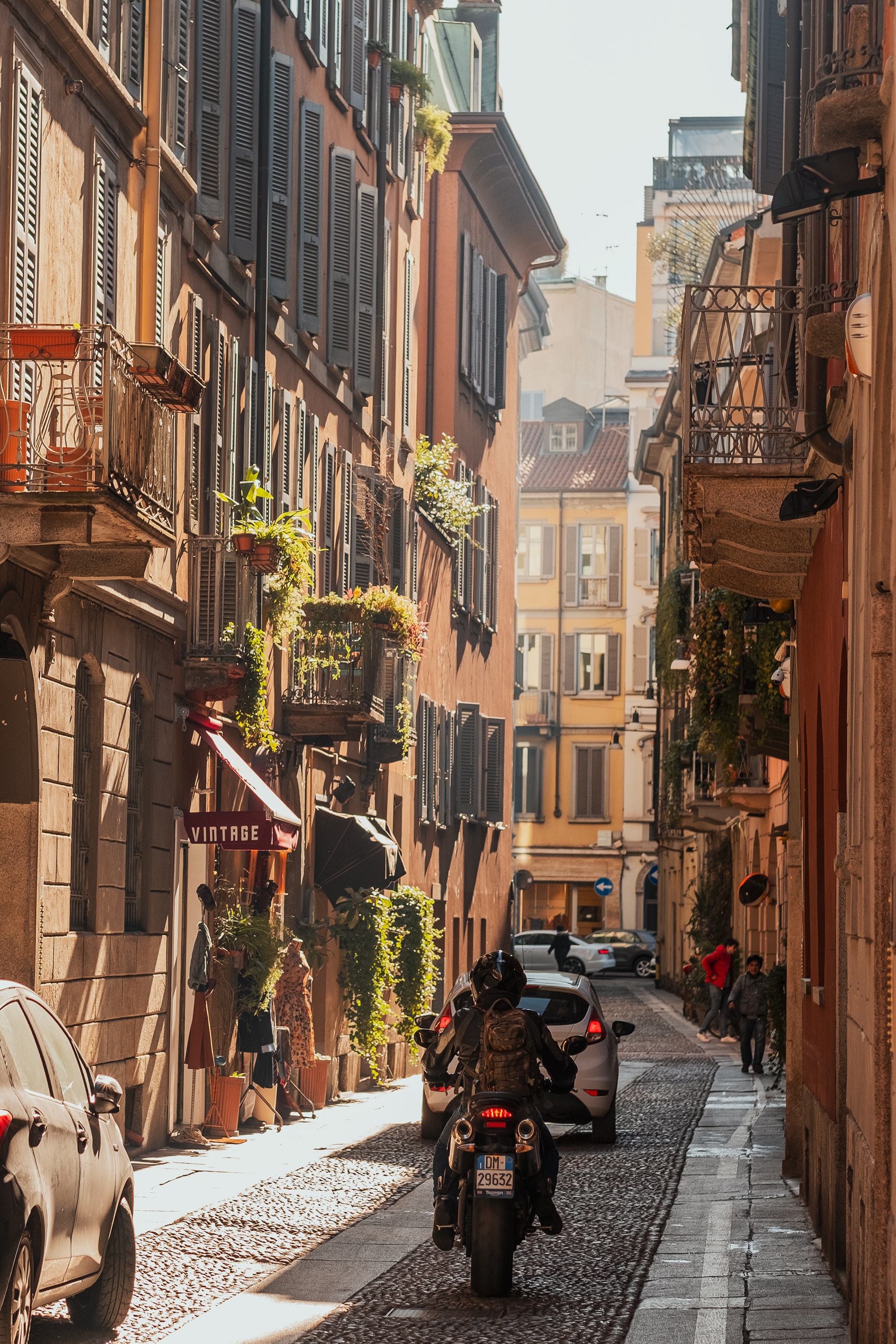 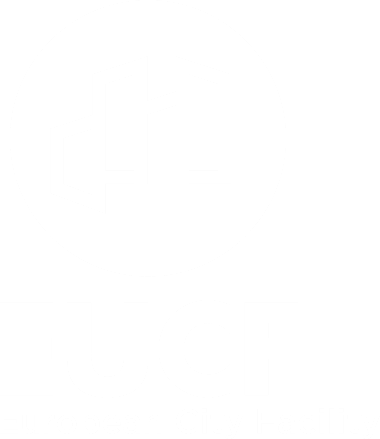 Ime upravičenca EUCFNASLOV INVESTICIJSKEGA KONCEPTAmesec/letoKontaktni podatkiOpis predlaganega investicijskega konceptaProjekt 1PrilogeKontaktni podatki upravičenca EUCFUpoštevajte, da morajo biti kontaktni podatki, navedeni v predlogi investicijskega koncepta, enaki tistim, ki so navedeni v povzetku investicijskega koncepta v uporabniškem portalu spletne strani EUCF. Kontaktni podatki upravičenca EUCFUpoštevajte, da morajo biti kontaktni podatki, navedeni v predlogi investicijskega koncepta, enaki tistim, ki so navedeni v povzetku investicijskega koncepta v uporabniškem portalu spletne strani EUCF. Ime občine, lokalnega javnega organa ali skupine le-tehIdentifikacijska številka prijave (Application-ID)(kot je navedeno na uporabniškem portalu spletišča EUCF)Ime kontaktne osebe na občini, lokalnem javnem organu ali skupini le-tehOrganizacijaPravna oseba, odgovorna za razvoj investicijskega konceptaOddelekDavčna številkaDavčna številka pravne osebe, odgovorne za razvoj investicijskega konceptaUlica, št.Poštna številka, mestoDržavaTelefonE-poštni naslov kontaktne osebe na   občini, lokalnem javnem organu ali skupini le-tehSvetovalna podpora Po potrebi navedite kontaktne podatke svetovalnega podjetja ali organizacije, ki podpira razvoj investicijskega koncepta, vključno z imenom kontaktne osebe, podjetjem in e-poštnim naslovom. O predlaganem investicijskem konceptuO predlaganem investicijskem konceptuO predlaganem investicijskem konceptuO predlaganem investicijskem konceptuO predlaganem investicijskem konceptuLokacija(-e) o izvajanja investicijskega konceptaLokacija(-e) o izvajanja investicijskega konceptaLokacija(-e) o izvajanja investicijskega konceptaLokacija(-e) o izvajanja investicijskega konceptaLokacija(-e) o izvajanja investicijskega konceptaDržavaDržavaDržavaNavedite državo, v kateri se bo nahajal predlagani investicijski koncept.Navedite državo, v kateri se bo nahajal predlagani investicijski koncept.Občina/lokalni javni organObčina/lokalni javni organObčina/lokalni javni organNavedite ime občine, lokalnega javnega organa ali skupini le-teh, v katerih se bo nahajal predlagani projekt.Navedite ime občine, lokalnega javnega organa ali skupini le-teh, v katerih se bo nahajal predlagani projekt.Časovni okvirČasovni okvirČasovni okvirČasovni okvirČasovni okvirPričetek izvajanja investicijPričetek izvajanja investicijPričetek izvajanja investicijMM.LLLL(Če so v okviru predlaganega investicijskega koncepta predvideni različni projekti, upoštevajte najzgodnejši datum začetka projekta.)MM.LLLL(Če so v okviru predlaganega investicijskega koncepta predvideni različni projekti, upoštevajte najzgodnejši datum začetka projekta.)Zaključek izvajanja investicijZaključek izvajanja investicijZaključek izvajanja investicijMM.LLLL(Če so v okviru predlaganega investicijskega koncepta predvideni različni projekti, upoštevajte zadnji datum zaključka projekta.)MM.LLLL(Če so v okviru predlaganega investicijskega koncepta predvideni različni projekti, upoštevajte zadnji datum zaključka projekta.)Opis investicijskega koncepta Opis investicijskega koncepta Opis investicijskega koncepta Opis investicijskega koncepta Opis investicijskega koncepta V kratkem opisu na kratko povzemite glavne elemente predlaganega investicijskega koncepta. (približno 1000 znakov) Primer: Cilj predlaganega investicijskega koncepta je prenova XX stanovanjskih stavb v občinski lasti v občini XX s ciljem povečanja energetske učinkovitosti in proizvodnje energije iz obnovljivih virov z vgradnjo fotovoltaičnih panelov, vgrajenih v stavbe. Ta program prenove je del strategije občine XX, da bi do leta 2050 postala podnebno nevtralna, in se bo predvidoma izvajal v partnerstvu z občinskim podjetjem ESCO XX, ki bo odgovorno za načrtovanje in namestitev ukrepov za varčevanje z energijo, kot sta zamenjava ogrevalnih in hladilnih sistemov ter nadgradnja sistema razsvetljave z učinkovitejšimi rešitvami. Program prenove bo vodil oddelek XX v okviru občinske uprave, skupna vrednost investicije pa znaša XX EUR. Začetek izvajanja je predviden jeseni 2023. V kratkem opisu na kratko povzemite glavne elemente predlaganega investicijskega koncepta. (približno 1000 znakov) Primer: Cilj predlaganega investicijskega koncepta je prenova XX stanovanjskih stavb v občinski lasti v občini XX s ciljem povečanja energetske učinkovitosti in proizvodnje energije iz obnovljivih virov z vgradnjo fotovoltaičnih panelov, vgrajenih v stavbe. Ta program prenove je del strategije občine XX, da bi do leta 2050 postala podnebno nevtralna, in se bo predvidoma izvajal v partnerstvu z občinskim podjetjem ESCO XX, ki bo odgovorno za načrtovanje in namestitev ukrepov za varčevanje z energijo, kot sta zamenjava ogrevalnih in hladilnih sistemov ter nadgradnja sistema razsvetljave z učinkovitejšimi rešitvami. Program prenove bo vodil oddelek XX v okviru občinske uprave, skupna vrednost investicije pa znaša XX EUR. Začetek izvajanja je predviden jeseni 2023. V kratkem opisu na kratko povzemite glavne elemente predlaganega investicijskega koncepta. (približno 1000 znakov) Primer: Cilj predlaganega investicijskega koncepta je prenova XX stanovanjskih stavb v občinski lasti v občini XX s ciljem povečanja energetske učinkovitosti in proizvodnje energije iz obnovljivih virov z vgradnjo fotovoltaičnih panelov, vgrajenih v stavbe. Ta program prenove je del strategije občine XX, da bi do leta 2050 postala podnebno nevtralna, in se bo predvidoma izvajal v partnerstvu z občinskim podjetjem ESCO XX, ki bo odgovorno za načrtovanje in namestitev ukrepov za varčevanje z energijo, kot sta zamenjava ogrevalnih in hladilnih sistemov ter nadgradnja sistema razsvetljave z učinkovitejšimi rešitvami. Program prenove bo vodil oddelek XX v okviru občinske uprave, skupna vrednost investicije pa znaša XX EUR. Začetek izvajanja je predviden jeseni 2023. V kratkem opisu na kratko povzemite glavne elemente predlaganega investicijskega koncepta. (približno 1000 znakov) Primer: Cilj predlaganega investicijskega koncepta je prenova XX stanovanjskih stavb v občinski lasti v občini XX s ciljem povečanja energetske učinkovitosti in proizvodnje energije iz obnovljivih virov z vgradnjo fotovoltaičnih panelov, vgrajenih v stavbe. Ta program prenove je del strategije občine XX, da bi do leta 2050 postala podnebno nevtralna, in se bo predvidoma izvajal v partnerstvu z občinskim podjetjem ESCO XX, ki bo odgovorno za načrtovanje in namestitev ukrepov za varčevanje z energijo, kot sta zamenjava ogrevalnih in hladilnih sistemov ter nadgradnja sistema razsvetljave z učinkovitejšimi rešitvami. Program prenove bo vodil oddelek XX v okviru občinske uprave, skupna vrednost investicije pa znaša XX EUR. Začetek izvajanja je predviden jeseni 2023. V kratkem opisu na kratko povzemite glavne elemente predlaganega investicijskega koncepta. (približno 1000 znakov) Primer: Cilj predlaganega investicijskega koncepta je prenova XX stanovanjskih stavb v občinski lasti v občini XX s ciljem povečanja energetske učinkovitosti in proizvodnje energije iz obnovljivih virov z vgradnjo fotovoltaičnih panelov, vgrajenih v stavbe. Ta program prenove je del strategije občine XX, da bi do leta 2050 postala podnebno nevtralna, in se bo predvidoma izvajal v partnerstvu z občinskim podjetjem ESCO XX, ki bo odgovorno za načrtovanje in namestitev ukrepov za varčevanje z energijo, kot sta zamenjava ogrevalnih in hladilnih sistemov ter nadgradnja sistema razsvetljave z učinkovitejšimi rešitvami. Program prenove bo vodil oddelek XX v okviru občinske uprave, skupna vrednost investicije pa znaša XX EUR. Začetek izvajanja je predviden jeseni 2023. Cilji investicijskega konceptaCilji investicijskega konceptaCilji investicijskega konceptaCilji investicijskega konceptaCilji investicijskega konceptaPovzemite splošne in specifične cilje, ki jih nameravate doseči z razvojem in izvedbo predlaganega investicijskega koncepta. Primer: Splošni cilj predlaganega investicijskega koncepta je prispevati k ciljem občine XX na področju trajnostne energije in zmanjšanja emisij, da bi do leta 2050 dosegli podnebno nevtralnost, s poudarkom na prenovi stanovanjskih stavb v občinski lasti. Specifični cilji predlaganega investicijskega koncepta so:Zmanjšanje porabe energije v stanovanjskih stavbah v občinski lasti z izvajanjem ukrepov za energetsko učinkovitost in vgradnjo fotovoltaičnih sistemov iz XX GWh/leto na XX GWh/leto; Zmanjšanje emisij toplogrednih plinov iz stavbnega sektorja v občini za XX tCO eq/leto; Izboljšanje življenjskega standarda in zmanjšanje stroškov za energijo za prebivalce občinskih stanovanjskih stavb;Zasnova in izvedba kampanj za ozaveščanje najemnikov stavb v občinski lasti, vključenih v projekt, ter prenos rezultatov teh kampanj na druge stavbe;Nadgradnja predlaganega investicijskega koncepta s ciljem prenove dodatnih XX stanovanjskih stavb v občinski lasti do leta 2040.Povzemite splošne in specifične cilje, ki jih nameravate doseči z razvojem in izvedbo predlaganega investicijskega koncepta. Primer: Splošni cilj predlaganega investicijskega koncepta je prispevati k ciljem občine XX na področju trajnostne energije in zmanjšanja emisij, da bi do leta 2050 dosegli podnebno nevtralnost, s poudarkom na prenovi stanovanjskih stavb v občinski lasti. Specifični cilji predlaganega investicijskega koncepta so:Zmanjšanje porabe energije v stanovanjskih stavbah v občinski lasti z izvajanjem ukrepov za energetsko učinkovitost in vgradnjo fotovoltaičnih sistemov iz XX GWh/leto na XX GWh/leto; Zmanjšanje emisij toplogrednih plinov iz stavbnega sektorja v občini za XX tCO eq/leto; Izboljšanje življenjskega standarda in zmanjšanje stroškov za energijo za prebivalce občinskih stanovanjskih stavb;Zasnova in izvedba kampanj za ozaveščanje najemnikov stavb v občinski lasti, vključenih v projekt, ter prenos rezultatov teh kampanj na druge stavbe;Nadgradnja predlaganega investicijskega koncepta s ciljem prenove dodatnih XX stanovanjskih stavb v občinski lasti do leta 2040.Povzemite splošne in specifične cilje, ki jih nameravate doseči z razvojem in izvedbo predlaganega investicijskega koncepta. Primer: Splošni cilj predlaganega investicijskega koncepta je prispevati k ciljem občine XX na področju trajnostne energije in zmanjšanja emisij, da bi do leta 2050 dosegli podnebno nevtralnost, s poudarkom na prenovi stanovanjskih stavb v občinski lasti. Specifični cilji predlaganega investicijskega koncepta so:Zmanjšanje porabe energije v stanovanjskih stavbah v občinski lasti z izvajanjem ukrepov za energetsko učinkovitost in vgradnjo fotovoltaičnih sistemov iz XX GWh/leto na XX GWh/leto; Zmanjšanje emisij toplogrednih plinov iz stavbnega sektorja v občini za XX tCO eq/leto; Izboljšanje življenjskega standarda in zmanjšanje stroškov za energijo za prebivalce občinskih stanovanjskih stavb;Zasnova in izvedba kampanj za ozaveščanje najemnikov stavb v občinski lasti, vključenih v projekt, ter prenos rezultatov teh kampanj na druge stavbe;Nadgradnja predlaganega investicijskega koncepta s ciljem prenove dodatnih XX stanovanjskih stavb v občinski lasti do leta 2040.Povzemite splošne in specifične cilje, ki jih nameravate doseči z razvojem in izvedbo predlaganega investicijskega koncepta. Primer: Splošni cilj predlaganega investicijskega koncepta je prispevati k ciljem občine XX na področju trajnostne energije in zmanjšanja emisij, da bi do leta 2050 dosegli podnebno nevtralnost, s poudarkom na prenovi stanovanjskih stavb v občinski lasti. Specifični cilji predlaganega investicijskega koncepta so:Zmanjšanje porabe energije v stanovanjskih stavbah v občinski lasti z izvajanjem ukrepov za energetsko učinkovitost in vgradnjo fotovoltaičnih sistemov iz XX GWh/leto na XX GWh/leto; Zmanjšanje emisij toplogrednih plinov iz stavbnega sektorja v občini za XX tCO eq/leto; Izboljšanje življenjskega standarda in zmanjšanje stroškov za energijo za prebivalce občinskih stanovanjskih stavb;Zasnova in izvedba kampanj za ozaveščanje najemnikov stavb v občinski lasti, vključenih v projekt, ter prenos rezultatov teh kampanj na druge stavbe;Nadgradnja predlaganega investicijskega koncepta s ciljem prenove dodatnih XX stanovanjskih stavb v občinski lasti do leta 2040.Povzemite splošne in specifične cilje, ki jih nameravate doseči z razvojem in izvedbo predlaganega investicijskega koncepta. Primer: Splošni cilj predlaganega investicijskega koncepta je prispevati k ciljem občine XX na področju trajnostne energije in zmanjšanja emisij, da bi do leta 2050 dosegli podnebno nevtralnost, s poudarkom na prenovi stanovanjskih stavb v občinski lasti. Specifični cilji predlaganega investicijskega koncepta so:Zmanjšanje porabe energije v stanovanjskih stavbah v občinski lasti z izvajanjem ukrepov za energetsko učinkovitost in vgradnjo fotovoltaičnih sistemov iz XX GWh/leto na XX GWh/leto; Zmanjšanje emisij toplogrednih plinov iz stavbnega sektorja v občini za XX tCO eq/leto; Izboljšanje življenjskega standarda in zmanjšanje stroškov za energijo za prebivalce občinskih stanovanjskih stavb;Zasnova in izvedba kampanj za ozaveščanje najemnikov stavb v občinski lasti, vključenih v projekt, ter prenos rezultatov teh kampanj na druge stavbe;Nadgradnja predlaganega investicijskega koncepta s ciljem prenove dodatnih XX stanovanjskih stavb v občinski lasti do leta 2040.Splošni kontekst in utemeljitev investicijskega konceptaSplošni kontekst in utemeljitev investicijskega konceptaSplošni kontekst in utemeljitev investicijskega konceptaSplošni kontekst in utemeljitev investicijskega konceptaSplošni kontekst in utemeljitev investicijskega konceptaOpišite splošni kontekst in podajte utemeljitev predlaganega investicijskega koncepta. Opis naj vključuje elemente, kot so:splošne okvirne pogoje za razvoj in izvajanje predlaganega investicijskega koncepta, vključno z ustreznimi informacijami in statističnimi podatki o območju izvajanja in njegovih prebivalcih;ustrezen politični okvir, ki se uporablja za investicijski koncept, vključno s političnimi cilji in zavezami (npr. določenimi v SECAP ali enakovrednem lokalnem podnebnem in/ali energetskem načrtu);družbeni kontekst, v katerem se bo razvijal in izvajal investicijski koncept, po potrebi s poudarkom na glavnih posebnostih vključenih skupnosti. drugi potencialno pomembni lokalni projekti, za katere se pričakuje, da bodo potekali vzporedno z načrtovanim investicijskim konceptom in bodo dopolnjevali njegove dejavnosti in cilje.Dokazila, ki se lahko predložijo:  SECAP ali enakovredni lokalni podnebni in/ali energetski načrt, druge ustrezne lokalne/regionalne strategije in načrti, poročila in statistični podatki o območju izvajanja, dodatne informacije o drugih ustreznih lokalnih projektih (poročila, brošure itd.)Opišite splošni kontekst in podajte utemeljitev predlaganega investicijskega koncepta. Opis naj vključuje elemente, kot so:splošne okvirne pogoje za razvoj in izvajanje predlaganega investicijskega koncepta, vključno z ustreznimi informacijami in statističnimi podatki o območju izvajanja in njegovih prebivalcih;ustrezen politični okvir, ki se uporablja za investicijski koncept, vključno s političnimi cilji in zavezami (npr. določenimi v SECAP ali enakovrednem lokalnem podnebnem in/ali energetskem načrtu);družbeni kontekst, v katerem se bo razvijal in izvajal investicijski koncept, po potrebi s poudarkom na glavnih posebnostih vključenih skupnosti. drugi potencialno pomembni lokalni projekti, za katere se pričakuje, da bodo potekali vzporedno z načrtovanim investicijskim konceptom in bodo dopolnjevali njegove dejavnosti in cilje.Dokazila, ki se lahko predložijo:  SECAP ali enakovredni lokalni podnebni in/ali energetski načrt, druge ustrezne lokalne/regionalne strategije in načrti, poročila in statistični podatki o območju izvajanja, dodatne informacije o drugih ustreznih lokalnih projektih (poročila, brošure itd.)Opišite splošni kontekst in podajte utemeljitev predlaganega investicijskega koncepta. Opis naj vključuje elemente, kot so:splošne okvirne pogoje za razvoj in izvajanje predlaganega investicijskega koncepta, vključno z ustreznimi informacijami in statističnimi podatki o območju izvajanja in njegovih prebivalcih;ustrezen politični okvir, ki se uporablja za investicijski koncept, vključno s političnimi cilji in zavezami (npr. določenimi v SECAP ali enakovrednem lokalnem podnebnem in/ali energetskem načrtu);družbeni kontekst, v katerem se bo razvijal in izvajal investicijski koncept, po potrebi s poudarkom na glavnih posebnostih vključenih skupnosti. drugi potencialno pomembni lokalni projekti, za katere se pričakuje, da bodo potekali vzporedno z načrtovanim investicijskim konceptom in bodo dopolnjevali njegove dejavnosti in cilje.Dokazila, ki se lahko predložijo:  SECAP ali enakovredni lokalni podnebni in/ali energetski načrt, druge ustrezne lokalne/regionalne strategije in načrti, poročila in statistični podatki o območju izvajanja, dodatne informacije o drugih ustreznih lokalnih projektih (poročila, brošure itd.)Opišite splošni kontekst in podajte utemeljitev predlaganega investicijskega koncepta. Opis naj vključuje elemente, kot so:splošne okvirne pogoje za razvoj in izvajanje predlaganega investicijskega koncepta, vključno z ustreznimi informacijami in statističnimi podatki o območju izvajanja in njegovih prebivalcih;ustrezen politični okvir, ki se uporablja za investicijski koncept, vključno s političnimi cilji in zavezami (npr. določenimi v SECAP ali enakovrednem lokalnem podnebnem in/ali energetskem načrtu);družbeni kontekst, v katerem se bo razvijal in izvajal investicijski koncept, po potrebi s poudarkom na glavnih posebnostih vključenih skupnosti. drugi potencialno pomembni lokalni projekti, za katere se pričakuje, da bodo potekali vzporedno z načrtovanim investicijskim konceptom in bodo dopolnjevali njegove dejavnosti in cilje.Dokazila, ki se lahko predložijo:  SECAP ali enakovredni lokalni podnebni in/ali energetski načrt, druge ustrezne lokalne/regionalne strategije in načrti, poročila in statistični podatki o območju izvajanja, dodatne informacije o drugih ustreznih lokalnih projektih (poročila, brošure itd.)Opišite splošni kontekst in podajte utemeljitev predlaganega investicijskega koncepta. Opis naj vključuje elemente, kot so:splošne okvirne pogoje za razvoj in izvajanje predlaganega investicijskega koncepta, vključno z ustreznimi informacijami in statističnimi podatki o območju izvajanja in njegovih prebivalcih;ustrezen politični okvir, ki se uporablja za investicijski koncept, vključno s političnimi cilji in zavezami (npr. določenimi v SECAP ali enakovrednem lokalnem podnebnem in/ali energetskem načrtu);družbeni kontekst, v katerem se bo razvijal in izvajal investicijski koncept, po potrebi s poudarkom na glavnih posebnostih vključenih skupnosti. drugi potencialno pomembni lokalni projekti, za katere se pričakuje, da bodo potekali vzporedno z načrtovanim investicijskim konceptom in bodo dopolnjevali njegove dejavnosti in cilje.Dokazila, ki se lahko predložijo:  SECAP ali enakovredni lokalni podnebni in/ali energetski načrt, druge ustrezne lokalne/regionalne strategije in načrti, poročila in statistični podatki o območju izvajanja, dodatne informacije o drugih ustreznih lokalnih projektih (poročila, brošure itd.)Pričakovane metrike učinka predlaganega investicijskega koncepta Pričakovane metrike učinka predlaganega investicijskega koncepta Pričakovane metrike učinka predlaganega investicijskega koncepta Pričakovane metrike učinka predlaganega investicijskega koncepta Pričakovane metrike učinka predlaganega investicijskega koncepta V spodnjo preglednico vpišite skupne učinke, ki jih pričakujete zaradi izvedbe investicijskega koncepta.  Če so predvideni tudi drugi (socialni, podnebni) učinki, jih prav tako navedite.Če se prijavljajo različni projekti, morajo spodaj navedene vrednosti ustrezati vsoti vrednosti posameznih projektov. Načrtovani ukrepi, ki vodijo do teh učinkov, morajo biti podrobno predstavljeni v razdelku "Opis načrtovanih ukrepov" za vsak predlagan projekt. V povzetku IC na uporabniškem portalu spletišča EUCF se skupne vrednosti za investicijski koncept za vsak kazalnik samodejno izračunajo na podlagi načrtovanih ukrepov in ustreznih pričakovanih učinkov, navedenih za vsak predlagan projekt. Dokazila, ki se lahko predložijo: Zapisnik energetskih pregledov, inženirske analize in izračuni za pričakovane učinke v smislu zmanjšanja porabe energije, proizvodnje energije iz obnovljivih virov in znižanju emisij toplogrednih plinov, vključno z ustreznimi predpostavkami, faktorji pretvorbe itd., in nadaljnje študije in analize za ugotovitev učinkov projekta. V spodnjo preglednico vpišite skupne učinke, ki jih pričakujete zaradi izvedbe investicijskega koncepta.  Če so predvideni tudi drugi (socialni, podnebni) učinki, jih prav tako navedite.Če se prijavljajo različni projekti, morajo spodaj navedene vrednosti ustrezati vsoti vrednosti posameznih projektov. Načrtovani ukrepi, ki vodijo do teh učinkov, morajo biti podrobno predstavljeni v razdelku "Opis načrtovanih ukrepov" za vsak predlagan projekt. V povzetku IC na uporabniškem portalu spletišča EUCF se skupne vrednosti za investicijski koncept za vsak kazalnik samodejno izračunajo na podlagi načrtovanih ukrepov in ustreznih pričakovanih učinkov, navedenih za vsak predlagan projekt. Dokazila, ki se lahko predložijo: Zapisnik energetskih pregledov, inženirske analize in izračuni za pričakovane učinke v smislu zmanjšanja porabe energije, proizvodnje energije iz obnovljivih virov in znižanju emisij toplogrednih plinov, vključno z ustreznimi predpostavkami, faktorji pretvorbe itd., in nadaljnje študije in analize za ugotovitev učinkov projekta. V spodnjo preglednico vpišite skupne učinke, ki jih pričakujete zaradi izvedbe investicijskega koncepta.  Če so predvideni tudi drugi (socialni, podnebni) učinki, jih prav tako navedite.Če se prijavljajo različni projekti, morajo spodaj navedene vrednosti ustrezati vsoti vrednosti posameznih projektov. Načrtovani ukrepi, ki vodijo do teh učinkov, morajo biti podrobno predstavljeni v razdelku "Opis načrtovanih ukrepov" za vsak predlagan projekt. V povzetku IC na uporabniškem portalu spletišča EUCF se skupne vrednosti za investicijski koncept za vsak kazalnik samodejno izračunajo na podlagi načrtovanih ukrepov in ustreznih pričakovanih učinkov, navedenih za vsak predlagan projekt. Dokazila, ki se lahko predložijo: Zapisnik energetskih pregledov, inženirske analize in izračuni za pričakovane učinke v smislu zmanjšanja porabe energije, proizvodnje energije iz obnovljivih virov in znižanju emisij toplogrednih plinov, vključno z ustreznimi predpostavkami, faktorji pretvorbe itd., in nadaljnje študije in analize za ugotovitev učinkov projekta. V spodnjo preglednico vpišite skupne učinke, ki jih pričakujete zaradi izvedbe investicijskega koncepta.  Če so predvideni tudi drugi (socialni, podnebni) učinki, jih prav tako navedite.Če se prijavljajo različni projekti, morajo spodaj navedene vrednosti ustrezati vsoti vrednosti posameznih projektov. Načrtovani ukrepi, ki vodijo do teh učinkov, morajo biti podrobno predstavljeni v razdelku "Opis načrtovanih ukrepov" za vsak predlagan projekt. V povzetku IC na uporabniškem portalu spletišča EUCF se skupne vrednosti za investicijski koncept za vsak kazalnik samodejno izračunajo na podlagi načrtovanih ukrepov in ustreznih pričakovanih učinkov, navedenih za vsak predlagan projekt. Dokazila, ki se lahko predložijo: Zapisnik energetskih pregledov, inženirske analize in izračuni za pričakovane učinke v smislu zmanjšanja porabe energije, proizvodnje energije iz obnovljivih virov in znižanju emisij toplogrednih plinov, vključno z ustreznimi predpostavkami, faktorji pretvorbe itd., in nadaljnje študije in analize za ugotovitev učinkov projekta. V spodnjo preglednico vpišite skupne učinke, ki jih pričakujete zaradi izvedbe investicijskega koncepta.  Če so predvideni tudi drugi (socialni, podnebni) učinki, jih prav tako navedite.Če se prijavljajo različni projekti, morajo spodaj navedene vrednosti ustrezati vsoti vrednosti posameznih projektov. Načrtovani ukrepi, ki vodijo do teh učinkov, morajo biti podrobno predstavljeni v razdelku "Opis načrtovanih ukrepov" za vsak predlagan projekt. V povzetku IC na uporabniškem portalu spletišča EUCF se skupne vrednosti za investicijski koncept za vsak kazalnik samodejno izračunajo na podlagi načrtovanih ukrepov in ustreznih pričakovanih učinkov, navedenih za vsak predlagan projekt. Dokazila, ki se lahko predložijo: Zapisnik energetskih pregledov, inženirske analize in izračuni za pričakovane učinke v smislu zmanjšanja porabe energije, proizvodnje energije iz obnovljivih virov in znižanju emisij toplogrednih plinov, vključno z ustreznimi predpostavkami, faktorji pretvorbe itd., in nadaljnje študije in analize za ugotovitev učinkov projekta. Merilo učinkaMerilo učinkaPričakovani učinki - Investicijski koncept Pričakovani učinki - Investicijski koncept EnotaZmanjšanje emisij CO2 Zmanjšanje emisij CO2 ton/letoZmanjšanje porabe končne energije Zmanjšanje porabe končne energije GWh/letoProizvodnja energije iz obnovljivih virov(proizvedena energija)Proizvodnja energije iz obnovljivih virov(proizvedena energija)GWh/letoDenarni prihranki zaradi zmanjšanja porabe oz. proizvodnje energije iz obnovljivih virovDenarni prihranki zaradi zmanjšanja porabe oz. proizvodnje energije iz obnovljivih virovEURZaposlovanjeZaposlovanjeUstvarjena delovna mestaInvesticijski stroškiInvesticijski stroškiEURDrugi (socialni, podnebni) učinki predlaganega investicijskega konceptaDrugi (socialni, podnebni) učinki predlaganega investicijskega konceptaDrugi (socialni, podnebni) učinki predlaganega investicijskega konceptaDrugi (socialni, podnebni) učinki predlaganega investicijskega konceptaDrugi (socialni, podnebni) učinki predlaganega investicijskega konceptaNpr. izboljšani življenjski in delovni pogoji državljanov, zmanjšanje onesnaževanje zraka, ukrepi za prilagoditev na podnebne spremembe, varovanje voda, prispevek h krožnemu gospodarstvu itd.Npr. izboljšani življenjski in delovni pogoji državljanov, zmanjšanje onesnaževanje zraka, ukrepi za prilagoditev na podnebne spremembe, varovanje voda, prispevek h krožnemu gospodarstvu itd.Npr. izboljšani življenjski in delovni pogoji državljanov, zmanjšanje onesnaževanje zraka, ukrepi za prilagoditev na podnebne spremembe, varovanje voda, prispevek h krožnemu gospodarstvu itd.Npr. izboljšani življenjski in delovni pogoji državljanov, zmanjšanje onesnaževanje zraka, ukrepi za prilagoditev na podnebne spremembe, varovanje voda, prispevek h krožnemu gospodarstvu itd.Npr. izboljšani življenjski in delovni pogoji državljanov, zmanjšanje onesnaževanje zraka, ukrepi za prilagoditev na podnebne spremembe, varovanje voda, prispevek h krožnemu gospodarstvu itd.ProjektiProjektiProjektiProjektiProjektiČe predlagani investicijski koncept vključuje različne, vzporedne elemente razvoja, izvajanja in financiranja, jih je mogoče združiti v različne projekte. Projekt(-i) se nanašajo na specifične komponente ali podskupine večjega investicijskega koncepta, ki so ločene in obvladljive same po sebi. Gre za manjše, bolj osredotočene sklope ukrepov znotraj celotnega koncepta, ki imajo svoje cilje, rezultate, vire in roke. Poleg tega se projekt znotraj investicijskega koncepta ocenjuje posamično, kadar obstajajo pomembne razlike v ključnih dejavnostih/storitvah, upravičencih, ključnih partnerjih, verigi dodane vrednosti, tokovih prihodkov in stroškov ter v izvoru ključnih virov financiranja. Organizacija različnih elementov investicijskega koncepta v različne projekte prispeva k boljšemu usklajevanju in nadzoru ter skladnejši strukturi financiranja in dodeljevanju virov. V spodnji preglednici navedite različne projekte, ki jih zajema predlagani investicijski koncept. Po potrebi lahko dodate dodatne vrstice za dodatne projekte.  Če je predvideno, da bodo vsi predvideni ukrepi razviti, izvedeni in financirani v okviru istega projekta, izpolnite zahtevane informacije za investicijski koncept kot celoto pod "Projekt 1".Primeri: "Projekt 1": Energetsko učinkovita prenova občinskih stanovanj v soseski XX Pregled projekta 1: Projekt se osredotoča na prenovo XX občinskih stanovanjskih stavb v soseski XX, ki skupaj obsegajo XX stanovanjskih enot. Cilj projekta je zmanjšati porabo električne energije in emisije toplogrednih plinov v občinskih socialnih stanovanjih, vključuje pa več posegov v zadevane stavbe, vključno s toplotno izolacijo fasad, zamenjavo neučinkovitih ogrevalnih sistemov in vgradnjo v stavbe integriranih sončnih fotovoltaičnih sistemov. Občina XX je vodilna organizacija pri razvoju in izvajanju projekta, in sodeluje z lastniki stanovanj in najemniki prek sosedskega združenja XX. Skupni stroški projekta znašajo XX EUR in bodo sofinancirani s kombinacijo lokalnih in nacionalnih sredstev, kot sta XX in XX, ter s prispevki lastnikov stanovanj. Izvajanje projekta se bo predvidoma začelo na dan DD.MM.LLLL in bo trajalo XX mesecev. "Projekt 2": Energetsko učinkovita javna razsvetljava v občini XXPregled projekta 2: Cilj projekta je zmanjšati porabo električne energije in emisije toplogrednih plinov, povezanih z javno razsvetljavo v občini XX. Načrtovani ukrepi vključujejo zamenjavo neučinkovitih žarnic s tehnologijo LED v ulični razsvetljavi in prometni signalizaciji ter vključitev obnovljivih virov energije v sisteme ulične razsvetljave izbranih občinskih parkov. Prva faza projekta se osredotoča na sosesko XX in park XX. V naslednjih fazah izvajanja bodo ukrepi razširjeni na drugih XX sosesk in skupno XX občinskih parkov. Stroški projekta znašajo XX EUR, izvajala pa ga bo občina v sodelovanju s podjetjem za energetske storitve XX s kombinacijo shem financiranja, vključno s pogodbo o energetski učinkovitosti in lokalnimi sredstvi.Če predlagani investicijski koncept vključuje različne, vzporedne elemente razvoja, izvajanja in financiranja, jih je mogoče združiti v različne projekte. Projekt(-i) se nanašajo na specifične komponente ali podskupine večjega investicijskega koncepta, ki so ločene in obvladljive same po sebi. Gre za manjše, bolj osredotočene sklope ukrepov znotraj celotnega koncepta, ki imajo svoje cilje, rezultate, vire in roke. Poleg tega se projekt znotraj investicijskega koncepta ocenjuje posamično, kadar obstajajo pomembne razlike v ključnih dejavnostih/storitvah, upravičencih, ključnih partnerjih, verigi dodane vrednosti, tokovih prihodkov in stroškov ter v izvoru ključnih virov financiranja. Organizacija različnih elementov investicijskega koncepta v različne projekte prispeva k boljšemu usklajevanju in nadzoru ter skladnejši strukturi financiranja in dodeljevanju virov. V spodnji preglednici navedite različne projekte, ki jih zajema predlagani investicijski koncept. Po potrebi lahko dodate dodatne vrstice za dodatne projekte.  Če je predvideno, da bodo vsi predvideni ukrepi razviti, izvedeni in financirani v okviru istega projekta, izpolnite zahtevane informacije za investicijski koncept kot celoto pod "Projekt 1".Primeri: "Projekt 1": Energetsko učinkovita prenova občinskih stanovanj v soseski XX Pregled projekta 1: Projekt se osredotoča na prenovo XX občinskih stanovanjskih stavb v soseski XX, ki skupaj obsegajo XX stanovanjskih enot. Cilj projekta je zmanjšati porabo električne energije in emisije toplogrednih plinov v občinskih socialnih stanovanjih, vključuje pa več posegov v zadevane stavbe, vključno s toplotno izolacijo fasad, zamenjavo neučinkovitih ogrevalnih sistemov in vgradnjo v stavbe integriranih sončnih fotovoltaičnih sistemov. Občina XX je vodilna organizacija pri razvoju in izvajanju projekta, in sodeluje z lastniki stanovanj in najemniki prek sosedskega združenja XX. Skupni stroški projekta znašajo XX EUR in bodo sofinancirani s kombinacijo lokalnih in nacionalnih sredstev, kot sta XX in XX, ter s prispevki lastnikov stanovanj. Izvajanje projekta se bo predvidoma začelo na dan DD.MM.LLLL in bo trajalo XX mesecev. "Projekt 2": Energetsko učinkovita javna razsvetljava v občini XXPregled projekta 2: Cilj projekta je zmanjšati porabo električne energije in emisije toplogrednih plinov, povezanih z javno razsvetljavo v občini XX. Načrtovani ukrepi vključujejo zamenjavo neučinkovitih žarnic s tehnologijo LED v ulični razsvetljavi in prometni signalizaciji ter vključitev obnovljivih virov energije v sisteme ulične razsvetljave izbranih občinskih parkov. Prva faza projekta se osredotoča na sosesko XX in park XX. V naslednjih fazah izvajanja bodo ukrepi razširjeni na drugih XX sosesk in skupno XX občinskih parkov. Stroški projekta znašajo XX EUR, izvajala pa ga bo občina v sodelovanju s podjetjem za energetske storitve XX s kombinacijo shem financiranja, vključno s pogodbo o energetski učinkovitosti in lokalnimi sredstvi.Če predlagani investicijski koncept vključuje različne, vzporedne elemente razvoja, izvajanja in financiranja, jih je mogoče združiti v različne projekte. Projekt(-i) se nanašajo na specifične komponente ali podskupine večjega investicijskega koncepta, ki so ločene in obvladljive same po sebi. Gre za manjše, bolj osredotočene sklope ukrepov znotraj celotnega koncepta, ki imajo svoje cilje, rezultate, vire in roke. Poleg tega se projekt znotraj investicijskega koncepta ocenjuje posamično, kadar obstajajo pomembne razlike v ključnih dejavnostih/storitvah, upravičencih, ključnih partnerjih, verigi dodane vrednosti, tokovih prihodkov in stroškov ter v izvoru ključnih virov financiranja. Organizacija različnih elementov investicijskega koncepta v različne projekte prispeva k boljšemu usklajevanju in nadzoru ter skladnejši strukturi financiranja in dodeljevanju virov. V spodnji preglednici navedite različne projekte, ki jih zajema predlagani investicijski koncept. Po potrebi lahko dodate dodatne vrstice za dodatne projekte.  Če je predvideno, da bodo vsi predvideni ukrepi razviti, izvedeni in financirani v okviru istega projekta, izpolnite zahtevane informacije za investicijski koncept kot celoto pod "Projekt 1".Primeri: "Projekt 1": Energetsko učinkovita prenova občinskih stanovanj v soseski XX Pregled projekta 1: Projekt se osredotoča na prenovo XX občinskih stanovanjskih stavb v soseski XX, ki skupaj obsegajo XX stanovanjskih enot. Cilj projekta je zmanjšati porabo električne energije in emisije toplogrednih plinov v občinskih socialnih stanovanjih, vključuje pa več posegov v zadevane stavbe, vključno s toplotno izolacijo fasad, zamenjavo neučinkovitih ogrevalnih sistemov in vgradnjo v stavbe integriranih sončnih fotovoltaičnih sistemov. Občina XX je vodilna organizacija pri razvoju in izvajanju projekta, in sodeluje z lastniki stanovanj in najemniki prek sosedskega združenja XX. Skupni stroški projekta znašajo XX EUR in bodo sofinancirani s kombinacijo lokalnih in nacionalnih sredstev, kot sta XX in XX, ter s prispevki lastnikov stanovanj. Izvajanje projekta se bo predvidoma začelo na dan DD.MM.LLLL in bo trajalo XX mesecev. "Projekt 2": Energetsko učinkovita javna razsvetljava v občini XXPregled projekta 2: Cilj projekta je zmanjšati porabo električne energije in emisije toplogrednih plinov, povezanih z javno razsvetljavo v občini XX. Načrtovani ukrepi vključujejo zamenjavo neučinkovitih žarnic s tehnologijo LED v ulični razsvetljavi in prometni signalizaciji ter vključitev obnovljivih virov energije v sisteme ulične razsvetljave izbranih občinskih parkov. Prva faza projekta se osredotoča na sosesko XX in park XX. V naslednjih fazah izvajanja bodo ukrepi razširjeni na drugih XX sosesk in skupno XX občinskih parkov. Stroški projekta znašajo XX EUR, izvajala pa ga bo občina v sodelovanju s podjetjem za energetske storitve XX s kombinacijo shem financiranja, vključno s pogodbo o energetski učinkovitosti in lokalnimi sredstvi.Če predlagani investicijski koncept vključuje različne, vzporedne elemente razvoja, izvajanja in financiranja, jih je mogoče združiti v različne projekte. Projekt(-i) se nanašajo na specifične komponente ali podskupine večjega investicijskega koncepta, ki so ločene in obvladljive same po sebi. Gre za manjše, bolj osredotočene sklope ukrepov znotraj celotnega koncepta, ki imajo svoje cilje, rezultate, vire in roke. Poleg tega se projekt znotraj investicijskega koncepta ocenjuje posamično, kadar obstajajo pomembne razlike v ključnih dejavnostih/storitvah, upravičencih, ključnih partnerjih, verigi dodane vrednosti, tokovih prihodkov in stroškov ter v izvoru ključnih virov financiranja. Organizacija različnih elementov investicijskega koncepta v različne projekte prispeva k boljšemu usklajevanju in nadzoru ter skladnejši strukturi financiranja in dodeljevanju virov. V spodnji preglednici navedite različne projekte, ki jih zajema predlagani investicijski koncept. Po potrebi lahko dodate dodatne vrstice za dodatne projekte.  Če je predvideno, da bodo vsi predvideni ukrepi razviti, izvedeni in financirani v okviru istega projekta, izpolnite zahtevane informacije za investicijski koncept kot celoto pod "Projekt 1".Primeri: "Projekt 1": Energetsko učinkovita prenova občinskih stanovanj v soseski XX Pregled projekta 1: Projekt se osredotoča na prenovo XX občinskih stanovanjskih stavb v soseski XX, ki skupaj obsegajo XX stanovanjskih enot. Cilj projekta je zmanjšati porabo električne energije in emisije toplogrednih plinov v občinskih socialnih stanovanjih, vključuje pa več posegov v zadevane stavbe, vključno s toplotno izolacijo fasad, zamenjavo neučinkovitih ogrevalnih sistemov in vgradnjo v stavbe integriranih sončnih fotovoltaičnih sistemov. Občina XX je vodilna organizacija pri razvoju in izvajanju projekta, in sodeluje z lastniki stanovanj in najemniki prek sosedskega združenja XX. Skupni stroški projekta znašajo XX EUR in bodo sofinancirani s kombinacijo lokalnih in nacionalnih sredstev, kot sta XX in XX, ter s prispevki lastnikov stanovanj. Izvajanje projekta se bo predvidoma začelo na dan DD.MM.LLLL in bo trajalo XX mesecev. "Projekt 2": Energetsko učinkovita javna razsvetljava v občini XXPregled projekta 2: Cilj projekta je zmanjšati porabo električne energije in emisije toplogrednih plinov, povezanih z javno razsvetljavo v občini XX. Načrtovani ukrepi vključujejo zamenjavo neučinkovitih žarnic s tehnologijo LED v ulični razsvetljavi in prometni signalizaciji ter vključitev obnovljivih virov energije v sisteme ulične razsvetljave izbranih občinskih parkov. Prva faza projekta se osredotoča na sosesko XX in park XX. V naslednjih fazah izvajanja bodo ukrepi razširjeni na drugih XX sosesk in skupno XX občinskih parkov. Stroški projekta znašajo XX EUR, izvajala pa ga bo občina v sodelovanju s podjetjem za energetske storitve XX s kombinacijo shem financiranja, vključno s pogodbo o energetski učinkovitosti in lokalnimi sredstvi.Če predlagani investicijski koncept vključuje različne, vzporedne elemente razvoja, izvajanja in financiranja, jih je mogoče združiti v različne projekte. Projekt(-i) se nanašajo na specifične komponente ali podskupine večjega investicijskega koncepta, ki so ločene in obvladljive same po sebi. Gre za manjše, bolj osredotočene sklope ukrepov znotraj celotnega koncepta, ki imajo svoje cilje, rezultate, vire in roke. Poleg tega se projekt znotraj investicijskega koncepta ocenjuje posamično, kadar obstajajo pomembne razlike v ključnih dejavnostih/storitvah, upravičencih, ključnih partnerjih, verigi dodane vrednosti, tokovih prihodkov in stroškov ter v izvoru ključnih virov financiranja. Organizacija različnih elementov investicijskega koncepta v različne projekte prispeva k boljšemu usklajevanju in nadzoru ter skladnejši strukturi financiranja in dodeljevanju virov. V spodnji preglednici navedite različne projekte, ki jih zajema predlagani investicijski koncept. Po potrebi lahko dodate dodatne vrstice za dodatne projekte.  Če je predvideno, da bodo vsi predvideni ukrepi razviti, izvedeni in financirani v okviru istega projekta, izpolnite zahtevane informacije za investicijski koncept kot celoto pod "Projekt 1".Primeri: "Projekt 1": Energetsko učinkovita prenova občinskih stanovanj v soseski XX Pregled projekta 1: Projekt se osredotoča na prenovo XX občinskih stanovanjskih stavb v soseski XX, ki skupaj obsegajo XX stanovanjskih enot. Cilj projekta je zmanjšati porabo električne energije in emisije toplogrednih plinov v občinskih socialnih stanovanjih, vključuje pa več posegov v zadevane stavbe, vključno s toplotno izolacijo fasad, zamenjavo neučinkovitih ogrevalnih sistemov in vgradnjo v stavbe integriranih sončnih fotovoltaičnih sistemov. Občina XX je vodilna organizacija pri razvoju in izvajanju projekta, in sodeluje z lastniki stanovanj in najemniki prek sosedskega združenja XX. Skupni stroški projekta znašajo XX EUR in bodo sofinancirani s kombinacijo lokalnih in nacionalnih sredstev, kot sta XX in XX, ter s prispevki lastnikov stanovanj. Izvajanje projekta se bo predvidoma začelo na dan DD.MM.LLLL in bo trajalo XX mesecev. "Projekt 2": Energetsko učinkovita javna razsvetljava v občini XXPregled projekta 2: Cilj projekta je zmanjšati porabo električne energije in emisije toplogrednih plinov, povezanih z javno razsvetljavo v občini XX. Načrtovani ukrepi vključujejo zamenjavo neučinkovitih žarnic s tehnologijo LED v ulični razsvetljavi in prometni signalizaciji ter vključitev obnovljivih virov energije v sisteme ulične razsvetljave izbranih občinskih parkov. Prva faza projekta se osredotoča na sosesko XX in park XX. V naslednjih fazah izvajanja bodo ukrepi razširjeni na drugih XX sosesk in skupno XX občinskih parkov. Stroški projekta znašajo XX EUR, izvajala pa ga bo občina v sodelovanju s podjetjem za energetske storitve XX s kombinacijo shem financiranja, vključno s pogodbo o energetski učinkovitosti in lokalnimi sredstvi.Projekt 1Naslov "Projekta 1"Naslov "Projekta 1"Naslov "Projekta 1"Naslov "Projekta 1"Pregled projekta 1Navedite kratek pregled podprojekta 1, vključno z njegovimi glavnimi cilji, vodilno(-imi) organizacijo(-ami), časovnim načrtom izvajanja in splošno strukturo financiranja.(približno 1000 znakov)Navedite kratek pregled podprojekta 1, vključno z njegovimi glavnimi cilji, vodilno(-imi) organizacijo(-ami), časovnim načrtom izvajanja in splošno strukturo financiranja.(približno 1000 znakov)Navedite kratek pregled podprojekta 1, vključno z njegovimi glavnimi cilji, vodilno(-imi) organizacijo(-ami), časovnim načrtom izvajanja in splošno strukturo financiranja.(približno 1000 znakov)Navedite kratek pregled podprojekta 1, vključno z njegovimi glavnimi cilji, vodilno(-imi) organizacijo(-ami), časovnim načrtom izvajanja in splošno strukturo financiranja.(približno 1000 znakov)Projekt 2Naslov "Projekta 2"Naslov "Projekta 2"Naslov "Projekta 2"Naslov "Projekta 2"PregledNavedite kratek pregled projekta 2, vključno z njegovimi glavnimi cilji, vodilno(-imi) organizacijo(-ami), časovnim načrtom izvajanja in splošno strukturo financiranja.(približno 1000 znakov)Navedite kratek pregled projekta 2, vključno z njegovimi glavnimi cilji, vodilno(-imi) organizacijo(-ami), časovnim načrtom izvajanja in splošno strukturo financiranja.(približno 1000 znakov)Navedite kratek pregled projekta 2, vključno z njegovimi glavnimi cilji, vodilno(-imi) organizacijo(-ami), časovnim načrtom izvajanja in splošno strukturo financiranja.(približno 1000 znakov)Navedite kratek pregled projekta 2, vključno z njegovimi glavnimi cilji, vodilno(-imi) organizacijo(-ami), časovnim načrtom izvajanja in splošno strukturo financiranja.(približno 1000 znakov)Projekt 3Naslov "Projekta 3"Naslov "Projekta 3"Naslov "Projekta 3"Naslov "Projekta 3"PregledNavedite kratek pregled projekta 3, vključno z njegovimi glavnimi cilji, vodilno(-imi) organizacijo(-ami), časovnim načrtom izvajanja in splošno strukturo financiranja.(približno 1000 znakov)Navedite kratek pregled projekta 3, vključno z njegovimi glavnimi cilji, vodilno(-imi) organizacijo(-ami), časovnim načrtom izvajanja in splošno strukturo financiranja.(približno 1000 znakov)Navedite kratek pregled projekta 3, vključno z njegovimi glavnimi cilji, vodilno(-imi) organizacijo(-ami), časovnim načrtom izvajanja in splošno strukturo financiranja.(približno 1000 znakov)Navedite kratek pregled projekta 3, vključno z njegovimi glavnimi cilji, vodilno(-imi) organizacijo(-ami), časovnim načrtom izvajanja in splošno strukturo financiranja.(približno 1000 znakov)Pregled - Projekt 1 Pregled - Projekt 1 Lokacija(-e) projektaLokacija(-e) projektaDržavaIzberite državo, v kateri se bo izvajal predlagani projekt.Občina/lokalni javni organNavedite ime občine/lokalnega javnega organa, kjer se bo izvajal predlagani projekt.Časovni okvirČasovni okvirZačetek projektaMM.LLLLZačetek prihodkov in stroškov poslovanja MM.LLLLZaključek projektaMM.LLLLTrajanje projektaletCilji projektaCilji projektaPovzemite splošne in specifične cilje, ki jih je treba doseči z razvojem in izvajanjem predlaganega projekta. Povzemite splošne in specifične cilje, ki jih je treba doseči z razvojem in izvajanjem predlaganega projekta. Načrtovani tehnični ukrepiNačrtovani tehnični ukrepiOpišite glavne tehnične ukrepe, ki se bodo izvajali v okviru projekta. Po potrebi navedite morebitne tehnične analize, ki so bile za projekt izvedene med pripravo investicijskega koncepta, npr. rezultate energetskih pregledov, oceno ustreznih tehnoloških možnosti itd. Dokazila, ki se lahko predložijo: V tem poglavju lahko predložite poročila o energetskih pregledih, opravljenih za projekt, tehnične analize, študije o izvedljivih tehnoloških možnostih za projekt itd. Opišite glavne tehnične ukrepe, ki se bodo izvajali v okviru projekta. Po potrebi navedite morebitne tehnične analize, ki so bile za projekt izvedene med pripravo investicijskega koncepta, npr. rezultate energetskih pregledov, oceno ustreznih tehnoloških možnosti itd. Dokazila, ki se lahko predložijo: V tem poglavju lahko predložite poročila o energetskih pregledih, opravljenih za projekt, tehnične analize, študije o izvedljivih tehnoloških možnostih za projekt itd. Tržne analize in ovireTržne analize in ovireOpišite: Relevantne tržne pogoje in morebitne konkurente, ki se nanašajo na predlagani projekt; Splošne tržne ovire in ovire, specifične za projekt, ter kako jih premostiti. Dokazila, ki se lahko predložijo: Študije trga, analize strank, modeliranje izbire, analize SWOT, izvedene za predlagani investicijski projekt, itd. Opišite: Relevantne tržne pogoje in morebitne konkurente, ki se nanašajo na predlagani projekt; Splošne tržne ovire in ovire, specifične za projekt, ter kako jih premostiti. Dokazila, ki se lahko predložijo: Študije trga, analize strank, modeliranje izbire, analize SWOT, izvedene za predlagani investicijski projekt, itd. Potencial za replikacijo in/ali razširitev predlaganega projektaPotencial za replikacijo in/ali razširitev predlaganega projektaOpišite, kako se lahko projekt ponovi v drugih okoljih in/ali kako ga je mogoče razširiti v regiji, kjer se bo izvajal, pri čemer izpostavite potencialne partnerje, in se sklicujte na: Možnosti za notranjo ponovitev/nadgradnjo projekta znotraj občine, lokalne javne uprave ali skupine le-tehmorebitna razširitev projekta s povezovanjem dodatnih organizacij, in/alipotencialno/pričakovano ponovitev projekta s strani drugih institucij. Opišite, kako se lahko projekt ponovi v drugih okoljih in/ali kako ga je mogoče razširiti v regiji, kjer se bo izvajal, pri čemer izpostavite potencialne partnerje, in se sklicujte na: Možnosti za notranjo ponovitev/nadgradnjo projekta znotraj občine, lokalne javne uprave ali skupine le-tehmorebitna razširitev projekta s povezovanjem dodatnih organizacij, in/alipotencialno/pričakovano ponovitev projekta s strani drugih institucij. Opis načrtovanih ukrepov Opis načrtovanih ukrepov Opis načrtovanih ukrepov Opis načrtovanih ukrepov Opis načrtovanih ukrepov Opis načrtovanih ukrepov Opis načrtovanih ukrepov Opis načrtovanih ukrepov Opis načrtovanih ukrepov Opis načrtovanih ukrepov V spodnji preglednici povzemite načrtovane ukrepe, ki se bodo izvajali v okviru predlaganega projekta, pri čemer za vsak posamezen ukrep navedite ustrezni investicijski sektor, pričakovane prihranke energije in/ali proizvodnjo energije iz obnovljivih virov, zmanjšanje  emisije CO2 in skupne stroške investicije. Predvideni ukrepi se nanašajo na ukrepe, ki se bodo izvajali v okviru predlaganega projekta in katerih cilj je ustvariti učinke v smislu prihrankov energije in proizvodnje energije iz obnovljivih virov. V gradbenem sektorju lahko na primer potencialni predvideni ukrepi vključujejo izolacijo zunanjih sten, strehe in kleti, zamenjavo oken, zamenjavo neučinkovitih ogrevalnih in hladilnih sistemov, posodobitev obstoječe opreme ter vključevanje tehnologij obnovljivih virov energije. Podrobnejše informacije o vsakem ukrepu lahko po potrebi navedete v stolpcu "Opis predvidenega ukrepa". Investicijski sektor, ki se uporablja za vsak posamezen ukrep, lahko izberete v drop-down meniju v ustreznem stolpcu. Podroben opis posameznega investicijskega sektorja in primeri morebitnih predvidenih ukrepov so navedeni v Smernicah za upravičence EUCF. Pričakovani učinki v smislu prihrankov energije in/ali proizvodnje energije iz obnovljivih virov morajo biti navedeni v kWh v ustreznih stolpcih. Pričakovani učinki v smislu zmanjšanja emisij CO2  morajo biti navedeni v tonah v ustreznem stolpcu. V zadnji vrstici preglednice je treba navesti vsoto različnih pričakovanih učinkov.Stroški investicij se nanašajo na investicijski kapital, ki je potreben za izvedbo vsakega posameznega ukrepa. Stroški naj se navedejo v EUR, skupni znesek pa v zadnji vrstici preglednice. Dokazila, ki se lahko predložijo:  Inženirske analize, študije in izračuni za pričakovane učinke v smislu prihrankov energije, proizvodnje energije iz obnovljivih virov in zmanjšanja emisij toplogrednih plinov, vključno z ustreznimi predpostavkami, pretvorbenimi faktorji itd., finančni načrt, tržne reference in ocene investicijskih stroškov, študije in analize za opredelitev drugih učinkov projekta.V spodnji preglednici povzemite načrtovane ukrepe, ki se bodo izvajali v okviru predlaganega projekta, pri čemer za vsak posamezen ukrep navedite ustrezni investicijski sektor, pričakovane prihranke energije in/ali proizvodnjo energije iz obnovljivih virov, zmanjšanje  emisije CO2 in skupne stroške investicije. Predvideni ukrepi se nanašajo na ukrepe, ki se bodo izvajali v okviru predlaganega projekta in katerih cilj je ustvariti učinke v smislu prihrankov energije in proizvodnje energije iz obnovljivih virov. V gradbenem sektorju lahko na primer potencialni predvideni ukrepi vključujejo izolacijo zunanjih sten, strehe in kleti, zamenjavo oken, zamenjavo neučinkovitih ogrevalnih in hladilnih sistemov, posodobitev obstoječe opreme ter vključevanje tehnologij obnovljivih virov energije. Podrobnejše informacije o vsakem ukrepu lahko po potrebi navedete v stolpcu "Opis predvidenega ukrepa". Investicijski sektor, ki se uporablja za vsak posamezen ukrep, lahko izberete v drop-down meniju v ustreznem stolpcu. Podroben opis posameznega investicijskega sektorja in primeri morebitnih predvidenih ukrepov so navedeni v Smernicah za upravičence EUCF. Pričakovani učinki v smislu prihrankov energije in/ali proizvodnje energije iz obnovljivih virov morajo biti navedeni v kWh v ustreznih stolpcih. Pričakovani učinki v smislu zmanjšanja emisij CO2  morajo biti navedeni v tonah v ustreznem stolpcu. V zadnji vrstici preglednice je treba navesti vsoto različnih pričakovanih učinkov.Stroški investicij se nanašajo na investicijski kapital, ki je potreben za izvedbo vsakega posameznega ukrepa. Stroški naj se navedejo v EUR, skupni znesek pa v zadnji vrstici preglednice. Dokazila, ki se lahko predložijo:  Inženirske analize, študije in izračuni za pričakovane učinke v smislu prihrankov energije, proizvodnje energije iz obnovljivih virov in zmanjšanja emisij toplogrednih plinov, vključno z ustreznimi predpostavkami, pretvorbenimi faktorji itd., finančni načrt, tržne reference in ocene investicijskih stroškov, študije in analize za opredelitev drugih učinkov projekta.V spodnji preglednici povzemite načrtovane ukrepe, ki se bodo izvajali v okviru predlaganega projekta, pri čemer za vsak posamezen ukrep navedite ustrezni investicijski sektor, pričakovane prihranke energije in/ali proizvodnjo energije iz obnovljivih virov, zmanjšanje  emisije CO2 in skupne stroške investicije. Predvideni ukrepi se nanašajo na ukrepe, ki se bodo izvajali v okviru predlaganega projekta in katerih cilj je ustvariti učinke v smislu prihrankov energije in proizvodnje energije iz obnovljivih virov. V gradbenem sektorju lahko na primer potencialni predvideni ukrepi vključujejo izolacijo zunanjih sten, strehe in kleti, zamenjavo oken, zamenjavo neučinkovitih ogrevalnih in hladilnih sistemov, posodobitev obstoječe opreme ter vključevanje tehnologij obnovljivih virov energije. Podrobnejše informacije o vsakem ukrepu lahko po potrebi navedete v stolpcu "Opis predvidenega ukrepa". Investicijski sektor, ki se uporablja za vsak posamezen ukrep, lahko izberete v drop-down meniju v ustreznem stolpcu. Podroben opis posameznega investicijskega sektorja in primeri morebitnih predvidenih ukrepov so navedeni v Smernicah za upravičence EUCF. Pričakovani učinki v smislu prihrankov energije in/ali proizvodnje energije iz obnovljivih virov morajo biti navedeni v kWh v ustreznih stolpcih. Pričakovani učinki v smislu zmanjšanja emisij CO2  morajo biti navedeni v tonah v ustreznem stolpcu. V zadnji vrstici preglednice je treba navesti vsoto različnih pričakovanih učinkov.Stroški investicij se nanašajo na investicijski kapital, ki je potreben za izvedbo vsakega posameznega ukrepa. Stroški naj se navedejo v EUR, skupni znesek pa v zadnji vrstici preglednice. Dokazila, ki se lahko predložijo:  Inženirske analize, študije in izračuni za pričakovane učinke v smislu prihrankov energije, proizvodnje energije iz obnovljivih virov in zmanjšanja emisij toplogrednih plinov, vključno z ustreznimi predpostavkami, pretvorbenimi faktorji itd., finančni načrt, tržne reference in ocene investicijskih stroškov, študije in analize za opredelitev drugih učinkov projekta.V spodnji preglednici povzemite načrtovane ukrepe, ki se bodo izvajali v okviru predlaganega projekta, pri čemer za vsak posamezen ukrep navedite ustrezni investicijski sektor, pričakovane prihranke energije in/ali proizvodnjo energije iz obnovljivih virov, zmanjšanje  emisije CO2 in skupne stroške investicije. Predvideni ukrepi se nanašajo na ukrepe, ki se bodo izvajali v okviru predlaganega projekta in katerih cilj je ustvariti učinke v smislu prihrankov energije in proizvodnje energije iz obnovljivih virov. V gradbenem sektorju lahko na primer potencialni predvideni ukrepi vključujejo izolacijo zunanjih sten, strehe in kleti, zamenjavo oken, zamenjavo neučinkovitih ogrevalnih in hladilnih sistemov, posodobitev obstoječe opreme ter vključevanje tehnologij obnovljivih virov energije. Podrobnejše informacije o vsakem ukrepu lahko po potrebi navedete v stolpcu "Opis predvidenega ukrepa". Investicijski sektor, ki se uporablja za vsak posamezen ukrep, lahko izberete v drop-down meniju v ustreznem stolpcu. Podroben opis posameznega investicijskega sektorja in primeri morebitnih predvidenih ukrepov so navedeni v Smernicah za upravičence EUCF. Pričakovani učinki v smislu prihrankov energije in/ali proizvodnje energije iz obnovljivih virov morajo biti navedeni v kWh v ustreznih stolpcih. Pričakovani učinki v smislu zmanjšanja emisij CO2  morajo biti navedeni v tonah v ustreznem stolpcu. V zadnji vrstici preglednice je treba navesti vsoto različnih pričakovanih učinkov.Stroški investicij se nanašajo na investicijski kapital, ki je potreben za izvedbo vsakega posameznega ukrepa. Stroški naj se navedejo v EUR, skupni znesek pa v zadnji vrstici preglednice. Dokazila, ki se lahko predložijo:  Inženirske analize, študije in izračuni za pričakovane učinke v smislu prihrankov energije, proizvodnje energije iz obnovljivih virov in zmanjšanja emisij toplogrednih plinov, vključno z ustreznimi predpostavkami, pretvorbenimi faktorji itd., finančni načrt, tržne reference in ocene investicijskih stroškov, študije in analize za opredelitev drugih učinkov projekta.V spodnji preglednici povzemite načrtovane ukrepe, ki se bodo izvajali v okviru predlaganega projekta, pri čemer za vsak posamezen ukrep navedite ustrezni investicijski sektor, pričakovane prihranke energije in/ali proizvodnjo energije iz obnovljivih virov, zmanjšanje  emisije CO2 in skupne stroške investicije. Predvideni ukrepi se nanašajo na ukrepe, ki se bodo izvajali v okviru predlaganega projekta in katerih cilj je ustvariti učinke v smislu prihrankov energije in proizvodnje energije iz obnovljivih virov. V gradbenem sektorju lahko na primer potencialni predvideni ukrepi vključujejo izolacijo zunanjih sten, strehe in kleti, zamenjavo oken, zamenjavo neučinkovitih ogrevalnih in hladilnih sistemov, posodobitev obstoječe opreme ter vključevanje tehnologij obnovljivih virov energije. Podrobnejše informacije o vsakem ukrepu lahko po potrebi navedete v stolpcu "Opis predvidenega ukrepa". Investicijski sektor, ki se uporablja za vsak posamezen ukrep, lahko izberete v drop-down meniju v ustreznem stolpcu. Podroben opis posameznega investicijskega sektorja in primeri morebitnih predvidenih ukrepov so navedeni v Smernicah za upravičence EUCF. Pričakovani učinki v smislu prihrankov energije in/ali proizvodnje energije iz obnovljivih virov morajo biti navedeni v kWh v ustreznih stolpcih. Pričakovani učinki v smislu zmanjšanja emisij CO2  morajo biti navedeni v tonah v ustreznem stolpcu. V zadnji vrstici preglednice je treba navesti vsoto različnih pričakovanih učinkov.Stroški investicij se nanašajo na investicijski kapital, ki je potreben za izvedbo vsakega posameznega ukrepa. Stroški naj se navedejo v EUR, skupni znesek pa v zadnji vrstici preglednice. Dokazila, ki se lahko predložijo:  Inženirske analize, študije in izračuni za pričakovane učinke v smislu prihrankov energije, proizvodnje energije iz obnovljivih virov in zmanjšanja emisij toplogrednih plinov, vključno z ustreznimi predpostavkami, pretvorbenimi faktorji itd., finančni načrt, tržne reference in ocene investicijskih stroškov, študije in analize za opredelitev drugih učinkov projekta.V spodnji preglednici povzemite načrtovane ukrepe, ki se bodo izvajali v okviru predlaganega projekta, pri čemer za vsak posamezen ukrep navedite ustrezni investicijski sektor, pričakovane prihranke energije in/ali proizvodnjo energije iz obnovljivih virov, zmanjšanje  emisije CO2 in skupne stroške investicije. Predvideni ukrepi se nanašajo na ukrepe, ki se bodo izvajali v okviru predlaganega projekta in katerih cilj je ustvariti učinke v smislu prihrankov energije in proizvodnje energije iz obnovljivih virov. V gradbenem sektorju lahko na primer potencialni predvideni ukrepi vključujejo izolacijo zunanjih sten, strehe in kleti, zamenjavo oken, zamenjavo neučinkovitih ogrevalnih in hladilnih sistemov, posodobitev obstoječe opreme ter vključevanje tehnologij obnovljivih virov energije. Podrobnejše informacije o vsakem ukrepu lahko po potrebi navedete v stolpcu "Opis predvidenega ukrepa". Investicijski sektor, ki se uporablja za vsak posamezen ukrep, lahko izberete v drop-down meniju v ustreznem stolpcu. Podroben opis posameznega investicijskega sektorja in primeri morebitnih predvidenih ukrepov so navedeni v Smernicah za upravičence EUCF. Pričakovani učinki v smislu prihrankov energije in/ali proizvodnje energije iz obnovljivih virov morajo biti navedeni v kWh v ustreznih stolpcih. Pričakovani učinki v smislu zmanjšanja emisij CO2  morajo biti navedeni v tonah v ustreznem stolpcu. V zadnji vrstici preglednice je treba navesti vsoto različnih pričakovanih učinkov.Stroški investicij se nanašajo na investicijski kapital, ki je potreben za izvedbo vsakega posameznega ukrepa. Stroški naj se navedejo v EUR, skupni znesek pa v zadnji vrstici preglednice. Dokazila, ki se lahko predložijo:  Inženirske analize, študije in izračuni za pričakovane učinke v smislu prihrankov energije, proizvodnje energije iz obnovljivih virov in zmanjšanja emisij toplogrednih plinov, vključno z ustreznimi predpostavkami, pretvorbenimi faktorji itd., finančni načrt, tržne reference in ocene investicijskih stroškov, študije in analize za opredelitev drugih učinkov projekta.V spodnji preglednici povzemite načrtovane ukrepe, ki se bodo izvajali v okviru predlaganega projekta, pri čemer za vsak posamezen ukrep navedite ustrezni investicijski sektor, pričakovane prihranke energije in/ali proizvodnjo energije iz obnovljivih virov, zmanjšanje  emisije CO2 in skupne stroške investicije. Predvideni ukrepi se nanašajo na ukrepe, ki se bodo izvajali v okviru predlaganega projekta in katerih cilj je ustvariti učinke v smislu prihrankov energije in proizvodnje energije iz obnovljivih virov. V gradbenem sektorju lahko na primer potencialni predvideni ukrepi vključujejo izolacijo zunanjih sten, strehe in kleti, zamenjavo oken, zamenjavo neučinkovitih ogrevalnih in hladilnih sistemov, posodobitev obstoječe opreme ter vključevanje tehnologij obnovljivih virov energije. Podrobnejše informacije o vsakem ukrepu lahko po potrebi navedete v stolpcu "Opis predvidenega ukrepa". Investicijski sektor, ki se uporablja za vsak posamezen ukrep, lahko izberete v drop-down meniju v ustreznem stolpcu. Podroben opis posameznega investicijskega sektorja in primeri morebitnih predvidenih ukrepov so navedeni v Smernicah za upravičence EUCF. Pričakovani učinki v smislu prihrankov energije in/ali proizvodnje energije iz obnovljivih virov morajo biti navedeni v kWh v ustreznih stolpcih. Pričakovani učinki v smislu zmanjšanja emisij CO2  morajo biti navedeni v tonah v ustreznem stolpcu. V zadnji vrstici preglednice je treba navesti vsoto različnih pričakovanih učinkov.Stroški investicij se nanašajo na investicijski kapital, ki je potreben za izvedbo vsakega posameznega ukrepa. Stroški naj se navedejo v EUR, skupni znesek pa v zadnji vrstici preglednice. Dokazila, ki se lahko predložijo:  Inženirske analize, študije in izračuni za pričakovane učinke v smislu prihrankov energije, proizvodnje energije iz obnovljivih virov in zmanjšanja emisij toplogrednih plinov, vključno z ustreznimi predpostavkami, pretvorbenimi faktorji itd., finančni načrt, tržne reference in ocene investicijskih stroškov, študije in analize za opredelitev drugih učinkov projekta.V spodnji preglednici povzemite načrtovane ukrepe, ki se bodo izvajali v okviru predlaganega projekta, pri čemer za vsak posamezen ukrep navedite ustrezni investicijski sektor, pričakovane prihranke energije in/ali proizvodnjo energije iz obnovljivih virov, zmanjšanje  emisije CO2 in skupne stroške investicije. Predvideni ukrepi se nanašajo na ukrepe, ki se bodo izvajali v okviru predlaganega projekta in katerih cilj je ustvariti učinke v smislu prihrankov energije in proizvodnje energije iz obnovljivih virov. V gradbenem sektorju lahko na primer potencialni predvideni ukrepi vključujejo izolacijo zunanjih sten, strehe in kleti, zamenjavo oken, zamenjavo neučinkovitih ogrevalnih in hladilnih sistemov, posodobitev obstoječe opreme ter vključevanje tehnologij obnovljivih virov energije. Podrobnejše informacije o vsakem ukrepu lahko po potrebi navedete v stolpcu "Opis predvidenega ukrepa". Investicijski sektor, ki se uporablja za vsak posamezen ukrep, lahko izberete v drop-down meniju v ustreznem stolpcu. Podroben opis posameznega investicijskega sektorja in primeri morebitnih predvidenih ukrepov so navedeni v Smernicah za upravičence EUCF. Pričakovani učinki v smislu prihrankov energije in/ali proizvodnje energije iz obnovljivih virov morajo biti navedeni v kWh v ustreznih stolpcih. Pričakovani učinki v smislu zmanjšanja emisij CO2  morajo biti navedeni v tonah v ustreznem stolpcu. V zadnji vrstici preglednice je treba navesti vsoto različnih pričakovanih učinkov.Stroški investicij se nanašajo na investicijski kapital, ki je potreben za izvedbo vsakega posameznega ukrepa. Stroški naj se navedejo v EUR, skupni znesek pa v zadnji vrstici preglednice. Dokazila, ki se lahko predložijo:  Inženirske analize, študije in izračuni za pričakovane učinke v smislu prihrankov energije, proizvodnje energije iz obnovljivih virov in zmanjšanja emisij toplogrednih plinov, vključno z ustreznimi predpostavkami, pretvorbenimi faktorji itd., finančni načrt, tržne reference in ocene investicijskih stroškov, študije in analize za opredelitev drugih učinkov projekta.V spodnji preglednici povzemite načrtovane ukrepe, ki se bodo izvajali v okviru predlaganega projekta, pri čemer za vsak posamezen ukrep navedite ustrezni investicijski sektor, pričakovane prihranke energije in/ali proizvodnjo energije iz obnovljivih virov, zmanjšanje  emisije CO2 in skupne stroške investicije. Predvideni ukrepi se nanašajo na ukrepe, ki se bodo izvajali v okviru predlaganega projekta in katerih cilj je ustvariti učinke v smislu prihrankov energije in proizvodnje energije iz obnovljivih virov. V gradbenem sektorju lahko na primer potencialni predvideni ukrepi vključujejo izolacijo zunanjih sten, strehe in kleti, zamenjavo oken, zamenjavo neučinkovitih ogrevalnih in hladilnih sistemov, posodobitev obstoječe opreme ter vključevanje tehnologij obnovljivih virov energije. Podrobnejše informacije o vsakem ukrepu lahko po potrebi navedete v stolpcu "Opis predvidenega ukrepa". Investicijski sektor, ki se uporablja za vsak posamezen ukrep, lahko izberete v drop-down meniju v ustreznem stolpcu. Podroben opis posameznega investicijskega sektorja in primeri morebitnih predvidenih ukrepov so navedeni v Smernicah za upravičence EUCF. Pričakovani učinki v smislu prihrankov energije in/ali proizvodnje energije iz obnovljivih virov morajo biti navedeni v kWh v ustreznih stolpcih. Pričakovani učinki v smislu zmanjšanja emisij CO2  morajo biti navedeni v tonah v ustreznem stolpcu. V zadnji vrstici preglednice je treba navesti vsoto različnih pričakovanih učinkov.Stroški investicij se nanašajo na investicijski kapital, ki je potreben za izvedbo vsakega posameznega ukrepa. Stroški naj se navedejo v EUR, skupni znesek pa v zadnji vrstici preglednice. Dokazila, ki se lahko predložijo:  Inženirske analize, študije in izračuni za pričakovane učinke v smislu prihrankov energije, proizvodnje energije iz obnovljivih virov in zmanjšanja emisij toplogrednih plinov, vključno z ustreznimi predpostavkami, pretvorbenimi faktorji itd., finančni načrt, tržne reference in ocene investicijskih stroškov, študije in analize za opredelitev drugih učinkov projekta.V spodnji preglednici povzemite načrtovane ukrepe, ki se bodo izvajali v okviru predlaganega projekta, pri čemer za vsak posamezen ukrep navedite ustrezni investicijski sektor, pričakovane prihranke energije in/ali proizvodnjo energije iz obnovljivih virov, zmanjšanje  emisije CO2 in skupne stroške investicije. Predvideni ukrepi se nanašajo na ukrepe, ki se bodo izvajali v okviru predlaganega projekta in katerih cilj je ustvariti učinke v smislu prihrankov energije in proizvodnje energije iz obnovljivih virov. V gradbenem sektorju lahko na primer potencialni predvideni ukrepi vključujejo izolacijo zunanjih sten, strehe in kleti, zamenjavo oken, zamenjavo neučinkovitih ogrevalnih in hladilnih sistemov, posodobitev obstoječe opreme ter vključevanje tehnologij obnovljivih virov energije. Podrobnejše informacije o vsakem ukrepu lahko po potrebi navedete v stolpcu "Opis predvidenega ukrepa". Investicijski sektor, ki se uporablja za vsak posamezen ukrep, lahko izberete v drop-down meniju v ustreznem stolpcu. Podroben opis posameznega investicijskega sektorja in primeri morebitnih predvidenih ukrepov so navedeni v Smernicah za upravičence EUCF. Pričakovani učinki v smislu prihrankov energije in/ali proizvodnje energije iz obnovljivih virov morajo biti navedeni v kWh v ustreznih stolpcih. Pričakovani učinki v smislu zmanjšanja emisij CO2  morajo biti navedeni v tonah v ustreznem stolpcu. V zadnji vrstici preglednice je treba navesti vsoto različnih pričakovanih učinkov.Stroški investicij se nanašajo na investicijski kapital, ki je potreben za izvedbo vsakega posameznega ukrepa. Stroški naj se navedejo v EUR, skupni znesek pa v zadnji vrstici preglednice. Dokazila, ki se lahko predložijo:  Inženirske analize, študije in izračuni za pričakovane učinke v smislu prihrankov energije, proizvodnje energije iz obnovljivih virov in zmanjšanja emisij toplogrednih plinov, vključno z ustreznimi predpostavkami, pretvorbenimi faktorji itd., finančni načrt, tržne reference in ocene investicijskih stroškov, študije in analize za opredelitev drugih učinkov projekta.#Predvideni ukrepOpis predvidenega ukrepaOpis predvidenega ukrepaInvesticijski sektorVarčevanje z energijo (GWh/leto)Proizvodnja energije iz obnovljivih virov (GWh/leto)Zmanjšane emisije CO2 (ton/leto)Zmanjšane emisije CO2 (ton/leto)Investicijski stroški(EUR)12345......SKUPAJSKUPAJSKUPAJSKUPAJSKUPAJKomentarjiKomentarjiKomentarjiKomentarjiKomentarjiKomentarjiKomentarjiKomentarjiKomentarjiKomentarjiPo potrebi navedite dodatne pripombe o predvidenih ukrepih, pričakovanih učinkih in investicijskih stroških iz zgornje preglednice, ki bodo pripomogle k razumevanju predlaganega investicijskega projekta.Po potrebi navedite dodatne pripombe o predvidenih ukrepih, pričakovanih učinkih in investicijskih stroških iz zgornje preglednice, ki bodo pripomogle k razumevanju predlaganega investicijskega projekta.Po potrebi navedite dodatne pripombe o predvidenih ukrepih, pričakovanih učinkih in investicijskih stroških iz zgornje preglednice, ki bodo pripomogle k razumevanju predlaganega investicijskega projekta.Po potrebi navedite dodatne pripombe o predvidenih ukrepih, pričakovanih učinkih in investicijskih stroških iz zgornje preglednice, ki bodo pripomogle k razumevanju predlaganega investicijskega projekta.Po potrebi navedite dodatne pripombe o predvidenih ukrepih, pričakovanih učinkih in investicijskih stroških iz zgornje preglednice, ki bodo pripomogle k razumevanju predlaganega investicijskega projekta.Po potrebi navedite dodatne pripombe o predvidenih ukrepih, pričakovanih učinkih in investicijskih stroških iz zgornje preglednice, ki bodo pripomogle k razumevanju predlaganega investicijskega projekta.Po potrebi navedite dodatne pripombe o predvidenih ukrepih, pričakovanih učinkih in investicijskih stroških iz zgornje preglednice, ki bodo pripomogle k razumevanju predlaganega investicijskega projekta.Po potrebi navedite dodatne pripombe o predvidenih ukrepih, pričakovanih učinkih in investicijskih stroških iz zgornje preglednice, ki bodo pripomogle k razumevanju predlaganega investicijskega projekta.Po potrebi navedite dodatne pripombe o predvidenih ukrepih, pričakovanih učinkih in investicijskih stroških iz zgornje preglednice, ki bodo pripomogle k razumevanju predlaganega investicijskega projekta.Po potrebi navedite dodatne pripombe o predvidenih ukrepih, pričakovanih učinkih in investicijskih stroških iz zgornje preglednice, ki bodo pripomogle k razumevanju predlaganega investicijskega projekta.Povzetek pričakovanih učinkov načrtovanih ukrepovPovzetek pričakovanih učinkov načrtovanih ukrepovPovzetek pričakovanih učinkov načrtovanih ukrepovPovzetek pričakovanih učinkov načrtovanih ukrepovPovzetek pričakovanih učinkov načrtovanih ukrepovPovzetek pričakovanih učinkov načrtovanih ukrepovPovzetek pričakovanih učinkov načrtovanih ukrepovPovzetek pričakovanih učinkov načrtovanih ukrepovPovzetek pričakovanih učinkov načrtovanih ukrepovPovzetek pričakovanih učinkov načrtovanih ukrepovV spodnji preglednici povzemite skupne učinke, ki se pričakujejo zaradi načrtovanih ukrepov, ki se bodo izvajali v okviru predlaganega projekta. Skupne vrednosti za zmanjšane emisije CO2 , prihranke energije, proizvodnjo energije iz obnovljivih virov in investicijske stroške morajo ustrezati skupnim vrednostim, ocenjenim v zadnji vrstici preglednice v poglavju 3.1.7 (Opis načrtovanih ukrepov). Seštevek ocenjenih vrednosti za vse projekte, predlagane v okviru investicijskega koncepta, je treba povzeti v oddelku 2 predloge investicijskega koncepta v preglednici 2.6 (Pričakovani kazalniki učinka predlaganega investicijskega koncepta).V spodnji preglednici povzemite skupne učinke, ki se pričakujejo zaradi načrtovanih ukrepov, ki se bodo izvajali v okviru predlaganega projekta. Skupne vrednosti za zmanjšane emisije CO2 , prihranke energije, proizvodnjo energije iz obnovljivih virov in investicijske stroške morajo ustrezati skupnim vrednostim, ocenjenim v zadnji vrstici preglednice v poglavju 3.1.7 (Opis načrtovanih ukrepov). Seštevek ocenjenih vrednosti za vse projekte, predlagane v okviru investicijskega koncepta, je treba povzeti v oddelku 2 predloge investicijskega koncepta v preglednici 2.6 (Pričakovani kazalniki učinka predlaganega investicijskega koncepta).V spodnji preglednici povzemite skupne učinke, ki se pričakujejo zaradi načrtovanih ukrepov, ki se bodo izvajali v okviru predlaganega projekta. Skupne vrednosti za zmanjšane emisije CO2 , prihranke energije, proizvodnjo energije iz obnovljivih virov in investicijske stroške morajo ustrezati skupnim vrednostim, ocenjenim v zadnji vrstici preglednice v poglavju 3.1.7 (Opis načrtovanih ukrepov). Seštevek ocenjenih vrednosti za vse projekte, predlagane v okviru investicijskega koncepta, je treba povzeti v oddelku 2 predloge investicijskega koncepta v preglednici 2.6 (Pričakovani kazalniki učinka predlaganega investicijskega koncepta).V spodnji preglednici povzemite skupne učinke, ki se pričakujejo zaradi načrtovanih ukrepov, ki se bodo izvajali v okviru predlaganega projekta. Skupne vrednosti za zmanjšane emisije CO2 , prihranke energije, proizvodnjo energije iz obnovljivih virov in investicijske stroške morajo ustrezati skupnim vrednostim, ocenjenim v zadnji vrstici preglednice v poglavju 3.1.7 (Opis načrtovanih ukrepov). Seštevek ocenjenih vrednosti za vse projekte, predlagane v okviru investicijskega koncepta, je treba povzeti v oddelku 2 predloge investicijskega koncepta v preglednici 2.6 (Pričakovani kazalniki učinka predlaganega investicijskega koncepta).V spodnji preglednici povzemite skupne učinke, ki se pričakujejo zaradi načrtovanih ukrepov, ki se bodo izvajali v okviru predlaganega projekta. Skupne vrednosti za zmanjšane emisije CO2 , prihranke energije, proizvodnjo energije iz obnovljivih virov in investicijske stroške morajo ustrezati skupnim vrednostim, ocenjenim v zadnji vrstici preglednice v poglavju 3.1.7 (Opis načrtovanih ukrepov). Seštevek ocenjenih vrednosti za vse projekte, predlagane v okviru investicijskega koncepta, je treba povzeti v oddelku 2 predloge investicijskega koncepta v preglednici 2.6 (Pričakovani kazalniki učinka predlaganega investicijskega koncepta).V spodnji preglednici povzemite skupne učinke, ki se pričakujejo zaradi načrtovanih ukrepov, ki se bodo izvajali v okviru predlaganega projekta. Skupne vrednosti za zmanjšane emisije CO2 , prihranke energije, proizvodnjo energije iz obnovljivih virov in investicijske stroške morajo ustrezati skupnim vrednostim, ocenjenim v zadnji vrstici preglednice v poglavju 3.1.7 (Opis načrtovanih ukrepov). Seštevek ocenjenih vrednosti za vse projekte, predlagane v okviru investicijskega koncepta, je treba povzeti v oddelku 2 predloge investicijskega koncepta v preglednici 2.6 (Pričakovani kazalniki učinka predlaganega investicijskega koncepta).V spodnji preglednici povzemite skupne učinke, ki se pričakujejo zaradi načrtovanih ukrepov, ki se bodo izvajali v okviru predlaganega projekta. Skupne vrednosti za zmanjšane emisije CO2 , prihranke energije, proizvodnjo energije iz obnovljivih virov in investicijske stroške morajo ustrezati skupnim vrednostim, ocenjenim v zadnji vrstici preglednice v poglavju 3.1.7 (Opis načrtovanih ukrepov). Seštevek ocenjenih vrednosti za vse projekte, predlagane v okviru investicijskega koncepta, je treba povzeti v oddelku 2 predloge investicijskega koncepta v preglednici 2.6 (Pričakovani kazalniki učinka predlaganega investicijskega koncepta).V spodnji preglednici povzemite skupne učinke, ki se pričakujejo zaradi načrtovanih ukrepov, ki se bodo izvajali v okviru predlaganega projekta. Skupne vrednosti za zmanjšane emisije CO2 , prihranke energije, proizvodnjo energije iz obnovljivih virov in investicijske stroške morajo ustrezati skupnim vrednostim, ocenjenim v zadnji vrstici preglednice v poglavju 3.1.7 (Opis načrtovanih ukrepov). Seštevek ocenjenih vrednosti za vse projekte, predlagane v okviru investicijskega koncepta, je treba povzeti v oddelku 2 predloge investicijskega koncepta v preglednici 2.6 (Pričakovani kazalniki učinka predlaganega investicijskega koncepta).V spodnji preglednici povzemite skupne učinke, ki se pričakujejo zaradi načrtovanih ukrepov, ki se bodo izvajali v okviru predlaganega projekta. Skupne vrednosti za zmanjšane emisije CO2 , prihranke energije, proizvodnjo energije iz obnovljivih virov in investicijske stroške morajo ustrezati skupnim vrednostim, ocenjenim v zadnji vrstici preglednice v poglavju 3.1.7 (Opis načrtovanih ukrepov). Seštevek ocenjenih vrednosti za vse projekte, predlagane v okviru investicijskega koncepta, je treba povzeti v oddelku 2 predloge investicijskega koncepta v preglednici 2.6 (Pričakovani kazalniki učinka predlaganega investicijskega koncepta).V spodnji preglednici povzemite skupne učinke, ki se pričakujejo zaradi načrtovanih ukrepov, ki se bodo izvajali v okviru predlaganega projekta. Skupne vrednosti za zmanjšane emisije CO2 , prihranke energije, proizvodnjo energije iz obnovljivih virov in investicijske stroške morajo ustrezati skupnim vrednostim, ocenjenim v zadnji vrstici preglednice v poglavju 3.1.7 (Opis načrtovanih ukrepov). Seštevek ocenjenih vrednosti za vse projekte, predlagane v okviru investicijskega koncepta, je treba povzeti v oddelku 2 predloge investicijskega koncepta v preglednici 2.6 (Pričakovani kazalniki učinka predlaganega investicijskega koncepta).Merilo učinkaMerilo učinkaMerilo učinkaPričakovani učinki - Projekt 1Pričakovani učinki - Projekt 1Pričakovani učinki - Projekt 1Pričakovani učinki - Projekt 1Pričakovani učinki - Projekt 1EnotaEnotaZmanjšanje emisij CO2 Zmanjšanje emisij CO2 Zmanjšanje emisij CO2 ton/letoton/letoZmanjšanje porabe končne energije Zmanjšanje porabe končne energije Zmanjšanje porabe končne energije GWh/letoGWh/letoProizvodnja energije iz obnovljivih virov(proizvedena energija)Proizvodnja energije iz obnovljivih virov(proizvedena energija)Proizvodnja energije iz obnovljivih virov(proizvedena energija)GWh/letoGWh/letoDenarni prihranki zaradi zmanjšanja porabe oz. proizvodnje energije iz obnovljivih virovDenarni prihranki zaradi zmanjšanja porabe oz. proizvodnje energije iz obnovljivih virovDenarni prihranki zaradi zmanjšanja porabe oz. proizvodnje energije iz obnovljivih virovEUREURZaposlovanjeZaposlovanjeZaposlovanjeUstvarjena delovna mestaUstvarjena delovna mestaInvesticijski stroškiInvesticijski stroškiInvesticijski stroškiEUREURDrugi (socialni, podnebni) učinki predlaganega investicijskega projektaDrugi (socialni, podnebni) učinki predlaganega investicijskega projektaDrugi (socialni, podnebni) učinki predlaganega investicijskega projektanpr. izboljšani življenjski in delovni pogoji državljanov, zmanjšanje onesnaženosti zraka, ukrepi za prilagajanje na podnebne spremembe, varovanje voda, prispevki h krožnemu gospodarstvu itd.npr. izboljšani življenjski in delovni pogoji državljanov, zmanjšanje onesnaženosti zraka, ukrepi za prilagajanje na podnebne spremembe, varovanje voda, prispevki h krožnemu gospodarstvu itd.npr. izboljšani življenjski in delovni pogoji državljanov, zmanjšanje onesnaženosti zraka, ukrepi za prilagajanje na podnebne spremembe, varovanje voda, prispevki h krožnemu gospodarstvu itd.npr. izboljšani življenjski in delovni pogoji državljanov, zmanjšanje onesnaženosti zraka, ukrepi za prilagajanje na podnebne spremembe, varovanje voda, prispevki h krožnemu gospodarstvu itd.npr. izboljšani življenjski in delovni pogoji državljanov, zmanjšanje onesnaženosti zraka, ukrepi za prilagajanje na podnebne spremembe, varovanje voda, prispevki h krožnemu gospodarstvu itd.npr. izboljšani življenjski in delovni pogoji državljanov, zmanjšanje onesnaženosti zraka, ukrepi za prilagajanje na podnebne spremembe, varovanje voda, prispevki h krožnemu gospodarstvu itd.npr. izboljšani življenjski in delovni pogoji državljanov, zmanjšanje onesnaženosti zraka, ukrepi za prilagajanje na podnebne spremembe, varovanje voda, prispevki h krožnemu gospodarstvu itd.Cilji trajnostnega razvoja (Sustaianble development goals – SDG)Cilji trajnostnega razvoja (Sustaianble development goals – SDG)Cilji trajnostnega razvoja (Sustaianble development goals – SDG)Cilje trajnostnega razvoja so leta 2015 sprejele vse države članice Združenih narodov kot del agende za trajnostni razvoj do leta 2030. V nadaljevanju izberite cilje trajnostnega razvoja, ki jih bo s predlaganim projektom obravnavala občina/lokalna skupnost, združenje ali lokalni javni subjekt.Cilje trajnostnega razvoja so leta 2015 sprejele vse države članice Združenih narodov kot del agende za trajnostni razvoj do leta 2030. V nadaljevanju izberite cilje trajnostnega razvoja, ki jih bo s predlaganim projektom obravnavala občina/lokalna skupnost, združenje ali lokalni javni subjekt.Cilje trajnostnega razvoja so leta 2015 sprejele vse države članice Združenih narodov kot del agende za trajnostni razvoj do leta 2030. V nadaljevanju izberite cilje trajnostnega razvoja, ki jih bo s predlaganim projektom obravnavala občina/lokalna skupnost, združenje ali lokalni javni subjekt.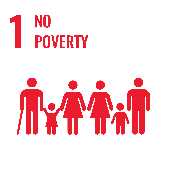 Cilj 1: Odprava revščine v vseh njenih oblikah povsod po svetu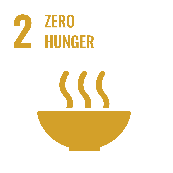 Cilj 2: Odprava lakote, zagotovitev zanesljive preskrbe s hrano in boljše prehrane ter spodbuditev trajnostnega kmetijstva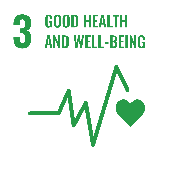 Cilj 3: Zagotovitev zdravega življenja in spodbujanje dobrega počutja za vse in v vseh starostnih obdobjih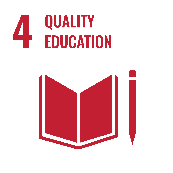 Cilj 4: Zagotovitev vključujoče in vsem enakega kakovostnega izobraževanja ter spodbujanje možnosti vseživljenjskega učenja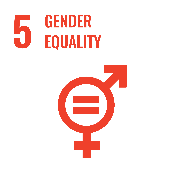 Cilj 5: Doseganje enakosti spolov in krepitev vloge vseh žensk in deklet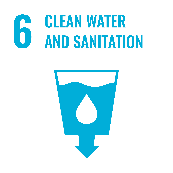 Cilj 6: Zagotovitev razpoložljivosti in trajnostnega upravljanja z vodo in sanitarijami za vse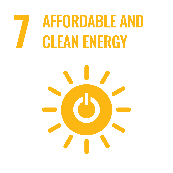 Cilj 7: Zagotoviti dostop do cenovno dostopne, zanesljive, trajnostne in sodobne energije za vse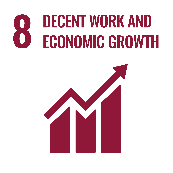 Cilj 8: Spodbujanje trajnostne in vključujoče gospodarske rasti, polne in produktivne zaposlenosti ter dostojnega dela za vse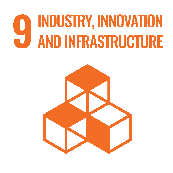 Cilj 9: Vzpostavitev odporne infrastrukture, spodbujanje vključujoče in trajnostne industrializacije ter pospeševanje inovacij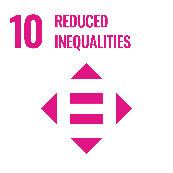 Cilj 10: Zmanjšanje neenakosti v državah in med njimi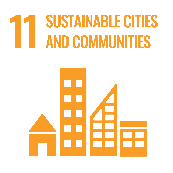 Cilj 11: Zagotoviti vključujoča, varna, odporna in trajnostna mesta in naselja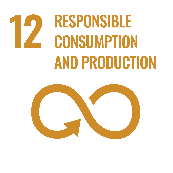 Cilj 12: Zagotoviti trajnostne vzorce potrošnje in proizvodnje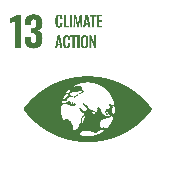 Cilj 13: Sprejetje nujnih ukrepov za boj proti podnebnim spremembam in njihovim posledicam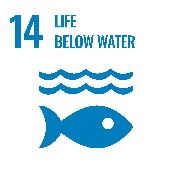 Cilj 14: Ohranitev in trajnostna raba oceanov, morja in morskih virov za trajnostni razvoj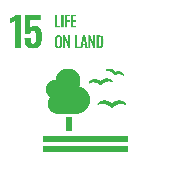 Cilj 15: Zaščita, obnova in spodbujanje trajnostne rabe kopenskih ekosistemov, trajnostno gospodarjenje z gozdovi, boj proti dezertifikaciji ter zaustavitev in zmanjšanje degradacije tal in izgube biotske raznovrstnosti.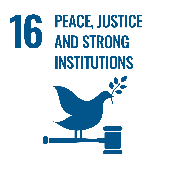 Cilj 16: Spodbujanje miroljubne in vključujoče družbe za trajnostni razvoj, spodbujanje dostopa do pravnega varstva za vse ter vzpostavitev učinkovitih, odgovornih in vključujočih institucij na vseh ravneh.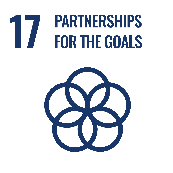 Cilj 17: Okrepitev sredstev za uvedbo in oživitev globalnega partnerstva za trajnostni razvojVodilna organizacija in deležniki projekta - Projekt 1Vodilna organizacija in deležniki projekta - Projekt 1Vodilna organizacija in deležniki projekta - Projekt 1Vodilna organizacija in deležniki projekta - Projekt 1Vodilna organizacija in deležniki projekta - Projekt 1Pregled sodelujočih organizacij Pregled sodelujočih organizacij Pregled sodelujočih organizacij Pregled sodelujočih organizacij Pregled sodelujočih organizacij Na kratko opišite:Organizacije, vključene v izvajanje projekta, ter njihov interes in vlogo pri projektu, pri čemer je treba razlikovati med organizacijo, ki vodi predlagani projekt, in drugimi organizacijami, ki so z njim povezane;Predhodne izkušnje vodilnih organizacij pri razvoju in izvajanju podobnih projektov;Stopnja zavezanosti vodilnih in pridruženih organizacij k predlaganemu projektu. Dokazila, ki se lahko predložijo: Pisma o podpori/zavezanosti predlaganemu investicijskemu projektu s strani pridruženih organizacij, reference podobnih investicijskih projektov, itd. Na kratko opišite:Organizacije, vključene v izvajanje projekta, ter njihov interes in vlogo pri projektu, pri čemer je treba razlikovati med organizacijo, ki vodi predlagani projekt, in drugimi organizacijami, ki so z njim povezane;Predhodne izkušnje vodilnih organizacij pri razvoju in izvajanju podobnih projektov;Stopnja zavezanosti vodilnih in pridruženih organizacij k predlaganemu projektu. Dokazila, ki se lahko predložijo: Pisma o podpori/zavezanosti predlaganemu investicijskemu projektu s strani pridruženih organizacij, reference podobnih investicijskih projektov, itd. Na kratko opišite:Organizacije, vključene v izvajanje projekta, ter njihov interes in vlogo pri projektu, pri čemer je treba razlikovati med organizacijo, ki vodi predlagani projekt, in drugimi organizacijami, ki so z njim povezane;Predhodne izkušnje vodilnih organizacij pri razvoju in izvajanju podobnih projektov;Stopnja zavezanosti vodilnih in pridruženih organizacij k predlaganemu projektu. Dokazila, ki se lahko predložijo: Pisma o podpori/zavezanosti predlaganemu investicijskemu projektu s strani pridruženih organizacij, reference podobnih investicijskih projektov, itd. Na kratko opišite:Organizacije, vključene v izvajanje projekta, ter njihov interes in vlogo pri projektu, pri čemer je treba razlikovati med organizacijo, ki vodi predlagani projekt, in drugimi organizacijami, ki so z njim povezane;Predhodne izkušnje vodilnih organizacij pri razvoju in izvajanju podobnih projektov;Stopnja zavezanosti vodilnih in pridruženih organizacij k predlaganemu projektu. Dokazila, ki se lahko predložijo: Pisma o podpori/zavezanosti predlaganemu investicijskemu projektu s strani pridruženih organizacij, reference podobnih investicijskih projektov, itd. Na kratko opišite:Organizacije, vključene v izvajanje projekta, ter njihov interes in vlogo pri projektu, pri čemer je treba razlikovati med organizacijo, ki vodi predlagani projekt, in drugimi organizacijami, ki so z njim povezane;Predhodne izkušnje vodilnih organizacij pri razvoju in izvajanju podobnih projektov;Stopnja zavezanosti vodilnih in pridruženih organizacij k predlaganemu projektu. Dokazila, ki se lahko predložijo: Pisma o podpori/zavezanosti predlaganemu investicijskemu projektu s strani pridruženih organizacij, reference podobnih investicijskih projektov, itd. Lastništvo sredstev in struktura upravljanjaLastništvo sredstev in struktura upravljanjaLastništvo sredstev in struktura upravljanjaLastništvo sredstev in struktura upravljanjaLastništvo sredstev in struktura upravljanjaNa kratko opišite:Lastniško strukturo vodilne(-ih) organizacije(-ij) nad relevantnimi sredstvi v predlaganem projektu;(Pravna) razmerja med vodilnimi in povezanimi organizacijami za razvoj in izvajanje predlaganega projekta;Organizacijsko strukturo in postopke odločanja pri izvedbi projekta, ki pojasnijo, kako se sprejemajo odločitve in kdo jih sprejema. Če je primerna, uporabite spodnjo organigramsko shemo za predstavitev strukture upravljanja/vodenja za razvoj in izvajanje predlaganega projekta. Na kratko opišite:Lastniško strukturo vodilne(-ih) organizacije(-ij) nad relevantnimi sredstvi v predlaganem projektu;(Pravna) razmerja med vodilnimi in povezanimi organizacijami za razvoj in izvajanje predlaganega projekta;Organizacijsko strukturo in postopke odločanja pri izvedbi projekta, ki pojasnijo, kako se sprejemajo odločitve in kdo jih sprejema. Če je primerna, uporabite spodnjo organigramsko shemo za predstavitev strukture upravljanja/vodenja za razvoj in izvajanje predlaganega projekta. Na kratko opišite:Lastniško strukturo vodilne(-ih) organizacije(-ij) nad relevantnimi sredstvi v predlaganem projektu;(Pravna) razmerja med vodilnimi in povezanimi organizacijami za razvoj in izvajanje predlaganega projekta;Organizacijsko strukturo in postopke odločanja pri izvedbi projekta, ki pojasnijo, kako se sprejemajo odločitve in kdo jih sprejema. Če je primerna, uporabite spodnjo organigramsko shemo za predstavitev strukture upravljanja/vodenja za razvoj in izvajanje predlaganega projekta. Na kratko opišite:Lastniško strukturo vodilne(-ih) organizacije(-ij) nad relevantnimi sredstvi v predlaganem projektu;(Pravna) razmerja med vodilnimi in povezanimi organizacijami za razvoj in izvajanje predlaganega projekta;Organizacijsko strukturo in postopke odločanja pri izvedbi projekta, ki pojasnijo, kako se sprejemajo odločitve in kdo jih sprejema. Če je primerna, uporabite spodnjo organigramsko shemo za predstavitev strukture upravljanja/vodenja za razvoj in izvajanje predlaganega projekta. Na kratko opišite:Lastniško strukturo vodilne(-ih) organizacije(-ij) nad relevantnimi sredstvi v predlaganem projektu;(Pravna) razmerja med vodilnimi in povezanimi organizacijami za razvoj in izvajanje predlaganega projekta;Organizacijsko strukturo in postopke odločanja pri izvedbi projekta, ki pojasnijo, kako se sprejemajo odločitve in kdo jih sprejema. Če je primerna, uporabite spodnjo organigramsko shemo za predstavitev strukture upravljanja/vodenja za razvoj in izvajanje predlaganega projekta. Profil tveganja subjektov, ki bodo nosili finančno odgovornostProfil tveganja subjektov, ki bodo nosili finančno odgovornostProfil tveganja subjektov, ki bodo nosili finančno odgovornostProfil tveganja subjektov, ki bodo nosili finančno odgovornostProfil tveganja subjektov, ki bodo nosili finančno odgovornostNavedite informacije o profilu finančnega tveganja subjektov, ki bodo nosili finančno odgovornost za razvoj in izvajanje predlaganega projekta. To lahko vključuje na primer finančno oceno, predvidena zavarovanja in jamstva in/ali bonitetno oceno finančno odgovornih subjektov, če je na voljo. Dokazila, ki se lahko predložijo: Občinski proračuni in finančni izkazi preteklih let, dokazila o kreditni sposobnosti predlagateljev projektov, vključno na primer z analizo finančnega položaja lokalne javne uprave, oceno lokalnega gospodarstva, v katerem deluje občina, oceno nacionalnega makroekonomskega okolja itd. Navedite informacije o profilu finančnega tveganja subjektov, ki bodo nosili finančno odgovornost za razvoj in izvajanje predlaganega projekta. To lahko vključuje na primer finančno oceno, predvidena zavarovanja in jamstva in/ali bonitetno oceno finančno odgovornih subjektov, če je na voljo. Dokazila, ki se lahko predložijo: Občinski proračuni in finančni izkazi preteklih let, dokazila o kreditni sposobnosti predlagateljev projektov, vključno na primer z analizo finančnega položaja lokalne javne uprave, oceno lokalnega gospodarstva, v katerem deluje občina, oceno nacionalnega makroekonomskega okolja itd. Navedite informacije o profilu finančnega tveganja subjektov, ki bodo nosili finančno odgovornost za razvoj in izvajanje predlaganega projekta. To lahko vključuje na primer finančno oceno, predvidena zavarovanja in jamstva in/ali bonitetno oceno finančno odgovornih subjektov, če je na voljo. Dokazila, ki se lahko predložijo: Občinski proračuni in finančni izkazi preteklih let, dokazila o kreditni sposobnosti predlagateljev projektov, vključno na primer z analizo finančnega položaja lokalne javne uprave, oceno lokalnega gospodarstva, v katerem deluje občina, oceno nacionalnega makroekonomskega okolja itd. Navedite informacije o profilu finančnega tveganja subjektov, ki bodo nosili finančno odgovornost za razvoj in izvajanje predlaganega projekta. To lahko vključuje na primer finančno oceno, predvidena zavarovanja in jamstva in/ali bonitetno oceno finančno odgovornih subjektov, če je na voljo. Dokazila, ki se lahko predložijo: Občinski proračuni in finančni izkazi preteklih let, dokazila o kreditni sposobnosti predlagateljev projektov, vključno na primer z analizo finančnega položaja lokalne javne uprave, oceno lokalnega gospodarstva, v katerem deluje občina, oceno nacionalnega makroekonomskega okolja itd. Navedite informacije o profilu finančnega tveganja subjektov, ki bodo nosili finančno odgovornost za razvoj in izvajanje predlaganega projekta. To lahko vključuje na primer finančno oceno, predvidena zavarovanja in jamstva in/ali bonitetno oceno finančno odgovornih subjektov, če je na voljo. Dokazila, ki se lahko predložijo: Občinski proračuni in finančni izkazi preteklih let, dokazila o kreditni sposobnosti predlagateljev projektov, vključno na primer z analizo finančnega položaja lokalne javne uprave, oceno lokalnega gospodarstva, v katerem deluje občina, oceno nacionalnega makroekonomskega okolja itd. Analiza deležnikovAnaliza deležnikovAnaliza deležnikovAnaliza deležnikovAnaliza deležnikovOpišite:Nadaljnje deležnike, ki so v projekt vpleteni oz. za katere bo izvedba projekta imela posledice (civilna družba, akademska sfera, gospodarski akterji strani. druge interesne skupine itd.) in njihovo vlogo pri uspešnem razvoju in izvajanju projekta;Potrebe in pričakovanja teh deležnikov v oziru na predlagan projekt;Trenutno raven podpore opredeljenih deležnikov za razvoj in izvajanje predlaganega projekta. Podporni dokumenti, ki se lahko predložijo: Poročilo o rezultatih analize deležnikov, izvedene za predlagani investicijski projekt, poročilo o rezultatih postopkov javnega posvetovanja in sestankov z deležniki itd. Opišite:Nadaljnje deležnike, ki so v projekt vpleteni oz. za katere bo izvedba projekta imela posledice (civilna družba, akademska sfera, gospodarski akterji strani. druge interesne skupine itd.) in njihovo vlogo pri uspešnem razvoju in izvajanju projekta;Potrebe in pričakovanja teh deležnikov v oziru na predlagan projekt;Trenutno raven podpore opredeljenih deležnikov za razvoj in izvajanje predlaganega projekta. Podporni dokumenti, ki se lahko predložijo: Poročilo o rezultatih analize deležnikov, izvedene za predlagani investicijski projekt, poročilo o rezultatih postopkov javnega posvetovanja in sestankov z deležniki itd. Opišite:Nadaljnje deležnike, ki so v projekt vpleteni oz. za katere bo izvedba projekta imela posledice (civilna družba, akademska sfera, gospodarski akterji strani. druge interesne skupine itd.) in njihovo vlogo pri uspešnem razvoju in izvajanju projekta;Potrebe in pričakovanja teh deležnikov v oziru na predlagan projekt;Trenutno raven podpore opredeljenih deležnikov za razvoj in izvajanje predlaganega projekta. Podporni dokumenti, ki se lahko predložijo: Poročilo o rezultatih analize deležnikov, izvedene za predlagani investicijski projekt, poročilo o rezultatih postopkov javnega posvetovanja in sestankov z deležniki itd. Opišite:Nadaljnje deležnike, ki so v projekt vpleteni oz. za katere bo izvedba projekta imela posledice (civilna družba, akademska sfera, gospodarski akterji strani. druge interesne skupine itd.) in njihovo vlogo pri uspešnem razvoju in izvajanju projekta;Potrebe in pričakovanja teh deležnikov v oziru na predlagan projekt;Trenutno raven podpore opredeljenih deležnikov za razvoj in izvajanje predlaganega projekta. Podporni dokumenti, ki se lahko predložijo: Poročilo o rezultatih analize deležnikov, izvedene za predlagani investicijski projekt, poročilo o rezultatih postopkov javnega posvetovanja in sestankov z deležniki itd. Opišite:Nadaljnje deležnike, ki so v projekt vpleteni oz. za katere bo izvedba projekta imela posledice (civilna družba, akademska sfera, gospodarski akterji strani. druge interesne skupine itd.) in njihovo vlogo pri uspešnem razvoju in izvajanju projekta;Potrebe in pričakovanja teh deležnikov v oziru na predlagan projekt;Trenutno raven podpore opredeljenih deležnikov za razvoj in izvajanje predlaganega projekta. Podporni dokumenti, ki se lahko predložijo: Poročilo o rezultatih analize deležnikov, izvedene za predlagani investicijski projekt, poročilo o rezultatih postopkov javnega posvetovanja in sestankov z deležniki itd. Strategija vključevanja deležnikovStrategija vključevanja deležnikovStrategija vključevanja deležnikovStrategija vključevanja deležnikovStrategija vključevanja deležnikovV spodnji preglednici opišite predvideno strategijo za spodbujanje sodelovanja z deležniki iz točke 3.2.4: Vrste deležnikov so lahko na primer dobavitelji energije, podjetja za energetske storitve, lokalna podjetja, državljani, prebivalci območja izvedbe projekta, naravovarstvene skupine, organizacije lokalne skupnosti, gradbena podjetja in izvajalci itd. Interes vsakega deležnika za predlagani projekt lahko ocenite z lestvico v ustreznem stolpcu. Izberite eno okence, če ima deležnik majhen interes za razvoj in izvajanje predlaganega projekta; dve okenci, če ima zadevna deležnik srednje velik interes za razvoj in izvajanje predlaganega projekta; in tri okenca, če ima deležnik velik interes za razvoj in izvajanje predlaganega projekta.  Vpliv vsakega deležnika na predlagani projekt prav tako lahko ocenite z lestvico v ustreznem stolpcu. Če ima deležnik majhen vpliv na rezultate projekta, izberite eno polje, če ima deležnik srednje velik vpliv na rezultate projekta, dve polji in tri polja, če ima deležnik velik vpliv na rezultate projekta. Dejavnosti za vključevanje deležnikov lahko vključujejo splošne dejavnosti informiranja in ozaveščanja, ankete in študije, javna posvetovanja in srečanja deležnikov, organizacijo fokusnih skupin, razvoj orodij za sodelovanje, dogodke v skupnosti itd. Instrumenti/kanali za komunikacijo se nanašajo na primer na komunikacijo po elektronski pošti, telefonske klice in videokonference, spletno stran projekta, družbene medije, glasila itd. V spodnji preglednici opišite predvideno strategijo za spodbujanje sodelovanja z deležniki iz točke 3.2.4: Vrste deležnikov so lahko na primer dobavitelji energije, podjetja za energetske storitve, lokalna podjetja, državljani, prebivalci območja izvedbe projekta, naravovarstvene skupine, organizacije lokalne skupnosti, gradbena podjetja in izvajalci itd. Interes vsakega deležnika za predlagani projekt lahko ocenite z lestvico v ustreznem stolpcu. Izberite eno okence, če ima deležnik majhen interes za razvoj in izvajanje predlaganega projekta; dve okenci, če ima zadevna deležnik srednje velik interes za razvoj in izvajanje predlaganega projekta; in tri okenca, če ima deležnik velik interes za razvoj in izvajanje predlaganega projekta.  Vpliv vsakega deležnika na predlagani projekt prav tako lahko ocenite z lestvico v ustreznem stolpcu. Če ima deležnik majhen vpliv na rezultate projekta, izberite eno polje, če ima deležnik srednje velik vpliv na rezultate projekta, dve polji in tri polja, če ima deležnik velik vpliv na rezultate projekta. Dejavnosti za vključevanje deležnikov lahko vključujejo splošne dejavnosti informiranja in ozaveščanja, ankete in študije, javna posvetovanja in srečanja deležnikov, organizacijo fokusnih skupin, razvoj orodij za sodelovanje, dogodke v skupnosti itd. Instrumenti/kanali za komunikacijo se nanašajo na primer na komunikacijo po elektronski pošti, telefonske klice in videokonference, spletno stran projekta, družbene medije, glasila itd. V spodnji preglednici opišite predvideno strategijo za spodbujanje sodelovanja z deležniki iz točke 3.2.4: Vrste deležnikov so lahko na primer dobavitelji energije, podjetja za energetske storitve, lokalna podjetja, državljani, prebivalci območja izvedbe projekta, naravovarstvene skupine, organizacije lokalne skupnosti, gradbena podjetja in izvajalci itd. Interes vsakega deležnika za predlagani projekt lahko ocenite z lestvico v ustreznem stolpcu. Izberite eno okence, če ima deležnik majhen interes za razvoj in izvajanje predlaganega projekta; dve okenci, če ima zadevna deležnik srednje velik interes za razvoj in izvajanje predlaganega projekta; in tri okenca, če ima deležnik velik interes za razvoj in izvajanje predlaganega projekta.  Vpliv vsakega deležnika na predlagani projekt prav tako lahko ocenite z lestvico v ustreznem stolpcu. Če ima deležnik majhen vpliv na rezultate projekta, izberite eno polje, če ima deležnik srednje velik vpliv na rezultate projekta, dve polji in tri polja, če ima deležnik velik vpliv na rezultate projekta. Dejavnosti za vključevanje deležnikov lahko vključujejo splošne dejavnosti informiranja in ozaveščanja, ankete in študije, javna posvetovanja in srečanja deležnikov, organizacijo fokusnih skupin, razvoj orodij za sodelovanje, dogodke v skupnosti itd. Instrumenti/kanali za komunikacijo se nanašajo na primer na komunikacijo po elektronski pošti, telefonske klice in videokonference, spletno stran projekta, družbene medije, glasila itd. V spodnji preglednici opišite predvideno strategijo za spodbujanje sodelovanja z deležniki iz točke 3.2.4: Vrste deležnikov so lahko na primer dobavitelji energije, podjetja za energetske storitve, lokalna podjetja, državljani, prebivalci območja izvedbe projekta, naravovarstvene skupine, organizacije lokalne skupnosti, gradbena podjetja in izvajalci itd. Interes vsakega deležnika za predlagani projekt lahko ocenite z lestvico v ustreznem stolpcu. Izberite eno okence, če ima deležnik majhen interes za razvoj in izvajanje predlaganega projekta; dve okenci, če ima zadevna deležnik srednje velik interes za razvoj in izvajanje predlaganega projekta; in tri okenca, če ima deležnik velik interes za razvoj in izvajanje predlaganega projekta.  Vpliv vsakega deležnika na predlagani projekt prav tako lahko ocenite z lestvico v ustreznem stolpcu. Če ima deležnik majhen vpliv na rezultate projekta, izberite eno polje, če ima deležnik srednje velik vpliv na rezultate projekta, dve polji in tri polja, če ima deležnik velik vpliv na rezultate projekta. Dejavnosti za vključevanje deležnikov lahko vključujejo splošne dejavnosti informiranja in ozaveščanja, ankete in študije, javna posvetovanja in srečanja deležnikov, organizacijo fokusnih skupin, razvoj orodij za sodelovanje, dogodke v skupnosti itd. Instrumenti/kanali za komunikacijo se nanašajo na primer na komunikacijo po elektronski pošti, telefonske klice in videokonference, spletno stran projekta, družbene medije, glasila itd. V spodnji preglednici opišite predvideno strategijo za spodbujanje sodelovanja z deležniki iz točke 3.2.4: Vrste deležnikov so lahko na primer dobavitelji energije, podjetja za energetske storitve, lokalna podjetja, državljani, prebivalci območja izvedbe projekta, naravovarstvene skupine, organizacije lokalne skupnosti, gradbena podjetja in izvajalci itd. Interes vsakega deležnika za predlagani projekt lahko ocenite z lestvico v ustreznem stolpcu. Izberite eno okence, če ima deležnik majhen interes za razvoj in izvajanje predlaganega projekta; dve okenci, če ima zadevna deležnik srednje velik interes za razvoj in izvajanje predlaganega projekta; in tri okenca, če ima deležnik velik interes za razvoj in izvajanje predlaganega projekta.  Vpliv vsakega deležnika na predlagani projekt prav tako lahko ocenite z lestvico v ustreznem stolpcu. Če ima deležnik majhen vpliv na rezultate projekta, izberite eno polje, če ima deležnik srednje velik vpliv na rezultate projekta, dve polji in tri polja, če ima deležnik velik vpliv na rezultate projekta. Dejavnosti za vključevanje deležnikov lahko vključujejo splošne dejavnosti informiranja in ozaveščanja, ankete in študije, javna posvetovanja in srečanja deležnikov, organizacijo fokusnih skupin, razvoj orodij za sodelovanje, dogodke v skupnosti itd. Instrumenti/kanali za komunikacijo se nanašajo na primer na komunikacijo po elektronski pošti, telefonske klice in videokonference, spletno stran projekta, družbene medije, glasila itd. Vrsta deležnikaInteres za projektVpliv na projektNačrtovane dejavnosti za vključevanje deležnikovInstrumenti/kanali za komunikacijoPravna analiza - Projekt 1Pravna izvedljivost načrtovane investicijeOpišite (lokalne, nacionalne in morebitne mednarodne) pravne zahteve, ki veljajo za načrtovano investicijo, npr. predpise za področja: Razpoložljivih investicijskih shem in pogojev;Predvidenega investicijskega pristopa;Strukture in časovnega razporeda posameznih investicijskih korakov (vključno s pravili o javnem naročanju ali obračunavanju dolga).Vključite opis vseh pripravljalnih ocen in študij, opravljenih med pripravo investicijskega koncepta v zvezi s pravnimi zahtevami, ki veljajo za projekt. Če je potrebna presoja vplivov na okolje, navedite, ali je bila ta že izvedena in kakšni so bile njene glavne ugotovitve. Dokazila, ki se lahko predložijo: Pravne analize, opravljene za predlagani projekt, druge pripravljalne ocene in študije v zvezi s pravnimi zahtevami, ki veljajo za projekt, presoja vplivov na okolje. Pravne/regulativne vzpodbude in ovireOpišite vse morebitne pravne/regulativne vzpodbude in način njihove uporabe v korist predlaganega projekta ter morebitne pravne/regulativne ovire in način njihovega premoščanja. Ekonomska in finančna analiza - Projekt 1 Ekonomska in finančna analiza - Projekt 1 Ekonomska in finančna analiza - Projekt 1 Ekonomska in finančna analiza - Projekt 1 Ekonomska in finančna analiza - Projekt 1 Ekonomska in finančna analiza - Projekt 1 Ekonomska in finančna analiza - Projekt 1 Ocenjeni stroški in prihodkiOcenjeni stroški in prihodkiOcenjeni stroški in prihodkiOcenjeni stroški in prihodkiOcenjeni stroški in prihodkiOcenjeni stroški in prihodkiOcenjeni stroški in prihodkiNa podlagi ocen, opravljenih v Excelovi datoteki EUCF financial model, povzemite v spodnjih preglednicah:Pričakovane stroškovne prihranke in druge prihodke, z navedbo zneskov v EUR/leto in v odstotkih skupnih prihodkov. Ocenjene stroške po posameznih kategorijah stroškov, pri čemer naj se razlikuje med CAPEX in OPEX, vrednosti pa se navedejo v EUR/leto za OPEX, v EUR za CAPEX, in v odstotkih celotnega CAPEX ali OPEX. Na podlagi ocen, opravljenih v Excelovi datoteki EUCF financial model, povzemite v spodnjih preglednicah:Pričakovane stroškovne prihranke in druge prihodke, z navedbo zneskov v EUR/leto in v odstotkih skupnih prihodkov. Ocenjene stroške po posameznih kategorijah stroškov, pri čemer naj se razlikuje med CAPEX in OPEX, vrednosti pa se navedejo v EUR/leto za OPEX, v EUR za CAPEX, in v odstotkih celotnega CAPEX ali OPEX. Na podlagi ocen, opravljenih v Excelovi datoteki EUCF financial model, povzemite v spodnjih preglednicah:Pričakovane stroškovne prihranke in druge prihodke, z navedbo zneskov v EUR/leto in v odstotkih skupnih prihodkov. Ocenjene stroške po posameznih kategorijah stroškov, pri čemer naj se razlikuje med CAPEX in OPEX, vrednosti pa se navedejo v EUR/leto za OPEX, v EUR za CAPEX, in v odstotkih celotnega CAPEX ali OPEX. Na podlagi ocen, opravljenih v Excelovi datoteki EUCF financial model, povzemite v spodnjih preglednicah:Pričakovane stroškovne prihranke in druge prihodke, z navedbo zneskov v EUR/leto in v odstotkih skupnih prihodkov. Ocenjene stroške po posameznih kategorijah stroškov, pri čemer naj se razlikuje med CAPEX in OPEX, vrednosti pa se navedejo v EUR/leto za OPEX, v EUR za CAPEX, in v odstotkih celotnega CAPEX ali OPEX. Na podlagi ocen, opravljenih v Excelovi datoteki EUCF financial model, povzemite v spodnjih preglednicah:Pričakovane stroškovne prihranke in druge prihodke, z navedbo zneskov v EUR/leto in v odstotkih skupnih prihodkov. Ocenjene stroške po posameznih kategorijah stroškov, pri čemer naj se razlikuje med CAPEX in OPEX, vrednosti pa se navedejo v EUR/leto za OPEX, v EUR za CAPEX, in v odstotkih celotnega CAPEX ali OPEX. Na podlagi ocen, opravljenih v Excelovi datoteki EUCF financial model, povzemite v spodnjih preglednicah:Pričakovane stroškovne prihranke in druge prihodke, z navedbo zneskov v EUR/leto in v odstotkih skupnih prihodkov. Ocenjene stroške po posameznih kategorijah stroškov, pri čemer naj se razlikuje med CAPEX in OPEX, vrednosti pa se navedejo v EUR/leto za OPEX, v EUR za CAPEX, in v odstotkih celotnega CAPEX ali OPEX. Na podlagi ocen, opravljenih v Excelovi datoteki EUCF financial model, povzemite v spodnjih preglednicah:Pričakovane stroškovne prihranke in druge prihodke, z navedbo zneskov v EUR/leto in v odstotkih skupnih prihodkov. Ocenjene stroške po posameznih kategorijah stroškov, pri čemer naj se razlikuje med CAPEX in OPEX, vrednosti pa se navedejo v EUR/leto za OPEX, v EUR za CAPEX, in v odstotkih celotnega CAPEX ali OPEX. Prihodki - Projekt 1Prihodki - Projekt 1Prihodki - Projekt 1Prihodki - Projekt 1Prihodki - Projekt 1Prihodki - Projekt 1Prihodki - Projekt 1Celotni prihodki od prodajeEUR/letoEUR/letoEUR/letoEUR/letoEUR/leto%Celotni prihodki od najemninEUR/letoEUR/letoEUR/letoEUR/letoEUR/leto%Celotni ponavljajoči se prihodki (npr. naročnine, prodaja energije itd.)EUR/letoEUR/letoEUR/letoEUR/letoEUR/leto%SKUPAJ (leto)EUR/letoEUR/letoEUR/letoEUR/letoEUR/leto100%CAPEX - Projekt 1CAPEX - Projekt 1CAPEX - Projekt 1CAPEX - Projekt 1CAPEX - Projekt 1CAPEX - Projekt 1CAPEX - Projekt 1Študija izvedljivostiEUREUREUREUR%%Faza gradnje 1EUREUREUREUR%%Faza gradnje 2EUREUREUREUR%%...EUREUREUREUR%%SKUPAJEUREUREUREUR100%100%OPEX - Projekt 1(Tabeli lahko dodamo dodatne vrstice, če so predvidene dodatne kategorije stroškov poslovanja.)OPEX - Projekt 1(Tabeli lahko dodamo dodatne vrstice, če so predvidene dodatne kategorije stroškov poslovanja.)OPEX - Projekt 1(Tabeli lahko dodamo dodatne vrstice, če so predvidene dodatne kategorije stroškov poslovanja.)OPEX - Projekt 1(Tabeli lahko dodamo dodatne vrstice, če so predvidene dodatne kategorije stroškov poslovanja.)OPEX - Projekt 1(Tabeli lahko dodamo dodatne vrstice, če so predvidene dodatne kategorije stroškov poslovanja.)OPEX - Projekt 1(Tabeli lahko dodamo dodatne vrstice, če so predvidene dodatne kategorije stroškov poslovanja.)OPEX - Projekt 1(Tabeli lahko dodamo dodatne vrstice, če so predvidene dodatne kategorije stroškov poslovanja.)NajemnineEUR/letoEUR/letoEUR/letoEUR/leto%%Plače in honorarjiEUR/letoEUR/letoEUR/letoEUR/leto%%Računovodski in pravni stroškiEUR/letoEUR/letoEUR/letoEUR/leto%%Prodajne in trženjske pristojbineEUR/letoEUR/letoEUR/letoEUR/leto%%Pisarniški materialEUR/letoEUR/letoEUR/letoEUR/leto%%PopravilaEUR/letoEUR/letoEUR/letoEUR/leto%%Stroški komunalnih storitevEUR/letoEUR/letoEUR/letoEUR/leto%%Stroški prodanega blagaEUR/letoEUR/letoEUR/letoEUR/leto%%Bančni stroškiEUR/letoEUR/letoEUR/letoEUR/leto%%Stroški energijeEUR/letoEUR/letoEUR/letoEUR/leto%%...EUR/letoEUR/letoEUR/letoEUR/leto%%SKUPAJ (leto)EUR/letoEUR/letoEUR/letoEUR/leto100%100%Finančni kazalnikiFinančni kazalnikiFinančni kazalnikiFinančni kazalnikiFinančni kazalnikiFinančni kazalnikiFinančni kazalnikiNa podlagi ocen, opravljenih v Excelovi datoteki EUCF financial model, v spodnji preglednici navedite finančne kazalnike, izračunane za predlagani projekt.  Na podlagi ocen, opravljenih v Excelovi datoteki EUCF financial model, v spodnji preglednici navedite finančne kazalnike, izračunane za predlagani projekt.  Na podlagi ocen, opravljenih v Excelovi datoteki EUCF financial model, v spodnji preglednici navedite finančne kazalnike, izračunane za predlagani projekt.  Na podlagi ocen, opravljenih v Excelovi datoteki EUCF financial model, v spodnji preglednici navedite finančne kazalnike, izračunane za predlagani projekt.  Na podlagi ocen, opravljenih v Excelovi datoteki EUCF financial model, v spodnji preglednici navedite finančne kazalnike, izračunane za predlagani projekt.  Na podlagi ocen, opravljenih v Excelovi datoteki EUCF financial model, v spodnji preglednici navedite finančne kazalnike, izračunane za predlagani projekt.  Na podlagi ocen, opravljenih v Excelovi datoteki EUCF financial model, v spodnji preglednici navedite finančne kazalnike, izračunane za predlagani projekt.  Notranja stopnja donosa lastniškega kapitala (IRR)(Ni relevantno za projekte, ki se financirajo brez lastniškega kapitala)Notranja stopnja donosa lastniškega kapitala (IRR)(Ni relevantno za projekte, ki se financirajo brez lastniškega kapitala)Notranja stopnja donosa lastniškega kapitala (IRR)(Ni relevantno za projekte, ki se financirajo brez lastniškega kapitala)%%%%Notranja stopnja donosa projekta (IRR)Notranja stopnja donosa projekta (IRR)Notranja stopnja donosa projekta (IRR)%%%%Doba vračanja sredstev(Ni relevantno za projekte, ki se financirajo brez lastniškega kapitala) Doba vračanja sredstev(Ni relevantno za projekte, ki se financirajo brez lastniškega kapitala) Doba vračanja sredstev(Ni relevantno za projekte, ki se financirajo brez lastniškega kapitala) letletletletNeto sedanja vrednost (NPV)(Ni relevantno za projekte, ki se financirajo iz neodkupljivih virov)Neto sedanja vrednost (NPV)(Ni relevantno za projekte, ki se financirajo iz neodkupljivih virov)Neto sedanja vrednost (NPV)(Ni relevantno za projekte, ki se financirajo iz neodkupljivih virov)EUREUREUREURPristop k financiranju in viri financiranjaPristop k financiranju in viri financiranjaPristop k financiranju in viri financiranjaPristop k financiranju in viri financiranjaPristop k financiranju in viri financiranjaPristop k financiranju in viri financiranjaPristop k financiranju in viri financiranjaNa podlagi ocen, opravljenih v Excelovi datoteki EUCF financial model, navedite skupni pričakovani obseg investicij za predlagani projekt in sestavo tega zneska v smislu predvidenih virov financiranja za financiranje njegovega izvajanja. Vire financiranja celotne investicije je treba razlikovati med odkupljivimi in neodkupljivimi viri financiranja. Odkupljivi viri financiranja se lahko nadalje razlikujejo med zasebnimi in javnimi viri financiranja, pri čemer je treba navesti, kateri od teh virov predstavlja predvideni pristop financiranja. Na podlagi ocen, opravljenih v Excelovi datoteki EUCF financial model, navedite skupni pričakovani obseg investicij za predlagani projekt in sestavo tega zneska v smislu predvidenih virov financiranja za financiranje njegovega izvajanja. Vire financiranja celotne investicije je treba razlikovati med odkupljivimi in neodkupljivimi viri financiranja. Odkupljivi viri financiranja se lahko nadalje razlikujejo med zasebnimi in javnimi viri financiranja, pri čemer je treba navesti, kateri od teh virov predstavlja predvideni pristop financiranja. Na podlagi ocen, opravljenih v Excelovi datoteki EUCF financial model, navedite skupni pričakovani obseg investicij za predlagani projekt in sestavo tega zneska v smislu predvidenih virov financiranja za financiranje njegovega izvajanja. Vire financiranja celotne investicije je treba razlikovati med odkupljivimi in neodkupljivimi viri financiranja. Odkupljivi viri financiranja se lahko nadalje razlikujejo med zasebnimi in javnimi viri financiranja, pri čemer je treba navesti, kateri od teh virov predstavlja predvideni pristop financiranja. Na podlagi ocen, opravljenih v Excelovi datoteki EUCF financial model, navedite skupni pričakovani obseg investicij za predlagani projekt in sestavo tega zneska v smislu predvidenih virov financiranja za financiranje njegovega izvajanja. Vire financiranja celotne investicije je treba razlikovati med odkupljivimi in neodkupljivimi viri financiranja. Odkupljivi viri financiranja se lahko nadalje razlikujejo med zasebnimi in javnimi viri financiranja, pri čemer je treba navesti, kateri od teh virov predstavlja predvideni pristop financiranja. Na podlagi ocen, opravljenih v Excelovi datoteki EUCF financial model, navedite skupni pričakovani obseg investicij za predlagani projekt in sestavo tega zneska v smislu predvidenih virov financiranja za financiranje njegovega izvajanja. Vire financiranja celotne investicije je treba razlikovati med odkupljivimi in neodkupljivimi viri financiranja. Odkupljivi viri financiranja se lahko nadalje razlikujejo med zasebnimi in javnimi viri financiranja, pri čemer je treba navesti, kateri od teh virov predstavlja predvideni pristop financiranja. Na podlagi ocen, opravljenih v Excelovi datoteki EUCF financial model, navedite skupni pričakovani obseg investicij za predlagani projekt in sestavo tega zneska v smislu predvidenih virov financiranja za financiranje njegovega izvajanja. Vire financiranja celotne investicije je treba razlikovati med odkupljivimi in neodkupljivimi viri financiranja. Odkupljivi viri financiranja se lahko nadalje razlikujejo med zasebnimi in javnimi viri financiranja, pri čemer je treba navesti, kateri od teh virov predstavlja predvideni pristop financiranja. Na podlagi ocen, opravljenih v Excelovi datoteki EUCF financial model, navedite skupni pričakovani obseg investicij za predlagani projekt in sestavo tega zneska v smislu predvidenih virov financiranja za financiranje njegovega izvajanja. Vire financiranja celotne investicije je treba razlikovati med odkupljivimi in neodkupljivimi viri financiranja. Odkupljivi viri financiranja se lahko nadalje razlikujejo med zasebnimi in javnimi viri financiranja, pri čemer je treba navesti, kateri od teh virov predstavlja predvideni pristop financiranja. Skupni obseg investicij - Projekt 1Skupni obseg investicij - Projekt 1EUREUR100%100%100%Neodkupljivi viri financiranjaNeodkupljivi viri financiranjaEUREUR% celotne investicije% celotne investicije% celotne investicijeObčinske/regionalne subvencije/dotacijeObčinske/regionalne subvencije/dotacijeEUREUR% skupnega neodkupljivega financiranja % skupnega neodkupljivega financiranja % skupnega neodkupljivega financiranja Nacionalne subvencije/dotacijeNacionalne subvencije/dotacijeEUREUR% skupnega neodkupljivega financiranja % skupnega neodkupljivega financiranja % skupnega neodkupljivega financiranja Evropske subvencije/dotacijeEvropske subvencije/dotacijeEUREUR% skupnega neodkupljivega financiranja % skupnega neodkupljivega financiranja % skupnega neodkupljivega financiranja Lastna občinska sredstvaLastna občinska sredstvaEUREUR% skupnega neodkupljivega financiranja % skupnega neodkupljivega financiranja % skupnega neodkupljivega financiranja Drugo (prosimo, navedite spodaj)Drugo (prosimo, navedite spodaj)EUREUR% skupnega neodkupljivega financiranja % skupnega neodkupljivega financiranja % skupnega neodkupljivega financiranja Drugi neodkupljivi viri financiranja: ...........................................................................Drugi neodkupljivi viri financiranja: ...........................................................................Drugi neodkupljivi viri financiranja: ...........................................................................Drugi neodkupljivi viri financiranja: ...........................................................................Drugi neodkupljivi viri financiranja: ...........................................................................Drugi neodkupljivi viri financiranja: ...........................................................................Drugi neodkupljivi viri financiranja: ...........................................................................Drugi neodkupljivi viri financiranja: ...........................................................................Odkupljivi viri financiranjaOdkupljivi viri financiranjaEUREUR% celotne investicije% celotne investicije% celotne investicijeZasebni odkupljivi viri financiranjaZasebni odkupljivi viri financiranjaEUREUR% vseh odkupljivih virov financiranja% vseh odkupljivih virov financiranja% vseh odkupljivih virov financiranjaPoslovne banke (Dolg v EUCF financial model Excel-datoteki)Poslovne banke (Dolg v EUCF financial model Excel-datoteki)EUREUR% celotnega odkupljivega zasebnega financiranja% celotnega odkupljivega zasebnega financiranja% celotnega odkupljivega zasebnega financiranjaInvesticijski skladi/institucionalne investicije(Lastniški kapital v EUCF financial model Excel-datoteki)Investicijski skladi/institucionalne investicije(Lastniški kapital v EUCF financial model Excel-datoteki)EUREUR% celotnega odkupljivega zasebnega financiranja% celotnega odkupljivega zasebnega financiranja% celotnega odkupljivega zasebnega financiranjaZasebni individualni vlagatelji/financerji (vključno z državljani)(Lastniški kapital v EUCF financial model Excel-datoteki)Zasebni individualni vlagatelji/financerji (vključno z državljani)(Lastniški kapital v EUCF financial model Excel-datoteki)EUREUR% celotnega odkupljivega zasebnega financiranja% celotnega odkupljivega zasebnega financiranja% celotnega odkupljivega zasebnega financiranjaDrugo (prosimo, navedite spodaj)Drugo (prosimo, navedite spodaj)EUREUR% celotnega odkupljivega zasebnega financiranja% celotnega odkupljivega zasebnega financiranja% celotnega odkupljivega zasebnega financiranjaDrugi viri odkupljivega zasebnega financiranja: ...........................................................................Drugi viri odkupljivega zasebnega financiranja: ...........................................................................Drugi viri odkupljivega zasebnega financiranja: ...........................................................................Drugi viri odkupljivega zasebnega financiranja: ...........................................................................Drugi viri odkupljivega zasebnega financiranja: ...........................................................................Drugi viri odkupljivega zasebnega financiranja: ...........................................................................Drugi viri odkupljivega zasebnega financiranja: ...........................................................................Drugi viri odkupljivega zasebnega financiranja: ...........................................................................Javni odkupljivi viri financiranjaJavni odkupljivi viri financiranjaEUREUR% vseh odkupljivih virov financiranja% vseh odkupljivih virov financiranja% vseh odkupljivih virov financiranjaNacionalne/regionalne razvojne banke(Dolg v EUCF financial model Excel-datoteki)Nacionalne/regionalne razvojne banke(Dolg v EUCF financial model Excel-datoteki)EUREUR% celotnega odkupljivega javnega financiranja% celotnega odkupljivega javnega financiranja% celotnega odkupljivega javnega financiranjaVečstranske banke/ mednarodne finančne institucije(Dolg v EUCF financial model Excel-datoteki)Večstranske banke/ mednarodne finančne institucije(Dolg v EUCF financial model Excel-datoteki)EUREUR% celotnega odkupljivega javnega financiranja % celotnega odkupljivega javnega financiranja % celotnega odkupljivega javnega financiranja Drugo (prosimo, navedite spodaj)Drugo (prosimo, navedite spodaj)EUREUR% celotnega odkupljivega javnega financiranja % celotnega odkupljivega javnega financiranja % celotnega odkupljivega javnega financiranja Drugi viri odkupljivega javnega financiranja: ...........................................................................Drugi viri odkupljivega javnega financiranja: ...........................................................................Drugi viri odkupljivega javnega financiranja: ...........................................................................Drugi viri odkupljivega javnega financiranja: ...........................................................................Drugi viri odkupljivega javnega financiranja: ...........................................................................Drugi viri odkupljivega javnega financiranja: ...........................................................................Drugi viri odkupljivega javnega financiranja: ...........................................................................Investicijski načrt - Projekt 1Investicijski načrt - Projekt 1Investicijski načrt - Projekt 1Investicijski načrt - Projekt 1Investicijski načrt - Projekt 1Investicijski načrt - Projekt 1Investicijski načrt - Projekt 1V spodnji tabeli predstavite trenutno stanje in predvidene naslednje korake v postopku za začetek načrtovanih investicij in izvajanje predlaganega projekta. Stolpec investicijski korak se nanaša na ukrepe, ki jih upravičenec načrtuje za začetek načrtovanih investicij in izvajanje predlaganega investicijskega projekta (npr. načrtovanje, zagon, gradnja itd.). Vsak načrtovani investicijski korak je lahko podrobneje opisan v stolpcu "Opis investicijskega koraka". Dokazila, ki se lahko predložijo: Ganttov diagram, dodatni dokumenti o načrtovanju razvoja in izvajanja. V spodnji tabeli predstavite trenutno stanje in predvidene naslednje korake v postopku za začetek načrtovanih investicij in izvajanje predlaganega projekta. Stolpec investicijski korak se nanaša na ukrepe, ki jih upravičenec načrtuje za začetek načrtovanih investicij in izvajanje predlaganega investicijskega projekta (npr. načrtovanje, zagon, gradnja itd.). Vsak načrtovani investicijski korak je lahko podrobneje opisan v stolpcu "Opis investicijskega koraka". Dokazila, ki se lahko predložijo: Ganttov diagram, dodatni dokumenti o načrtovanju razvoja in izvajanja. V spodnji tabeli predstavite trenutno stanje in predvidene naslednje korake v postopku za začetek načrtovanih investicij in izvajanje predlaganega projekta. Stolpec investicijski korak se nanaša na ukrepe, ki jih upravičenec načrtuje za začetek načrtovanih investicij in izvajanje predlaganega investicijskega projekta (npr. načrtovanje, zagon, gradnja itd.). Vsak načrtovani investicijski korak je lahko podrobneje opisan v stolpcu "Opis investicijskega koraka". Dokazila, ki se lahko predložijo: Ganttov diagram, dodatni dokumenti o načrtovanju razvoja in izvajanja. V spodnji tabeli predstavite trenutno stanje in predvidene naslednje korake v postopku za začetek načrtovanih investicij in izvajanje predlaganega projekta. Stolpec investicijski korak se nanaša na ukrepe, ki jih upravičenec načrtuje za začetek načrtovanih investicij in izvajanje predlaganega investicijskega projekta (npr. načrtovanje, zagon, gradnja itd.). Vsak načrtovani investicijski korak je lahko podrobneje opisan v stolpcu "Opis investicijskega koraka". Dokazila, ki se lahko predložijo: Ganttov diagram, dodatni dokumenti o načrtovanju razvoja in izvajanja. V spodnji tabeli predstavite trenutno stanje in predvidene naslednje korake v postopku za začetek načrtovanih investicij in izvajanje predlaganega projekta. Stolpec investicijski korak se nanaša na ukrepe, ki jih upravičenec načrtuje za začetek načrtovanih investicij in izvajanje predlaganega investicijskega projekta (npr. načrtovanje, zagon, gradnja itd.). Vsak načrtovani investicijski korak je lahko podrobneje opisan v stolpcu "Opis investicijskega koraka". Dokazila, ki se lahko predložijo: Ganttov diagram, dodatni dokumenti o načrtovanju razvoja in izvajanja. V spodnji tabeli predstavite trenutno stanje in predvidene naslednje korake v postopku za začetek načrtovanih investicij in izvajanje predlaganega projekta. Stolpec investicijski korak se nanaša na ukrepe, ki jih upravičenec načrtuje za začetek načrtovanih investicij in izvajanje predlaganega investicijskega projekta (npr. načrtovanje, zagon, gradnja itd.). Vsak načrtovani investicijski korak je lahko podrobneje opisan v stolpcu "Opis investicijskega koraka". Dokazila, ki se lahko predložijo: Ganttov diagram, dodatni dokumenti o načrtovanju razvoja in izvajanja. V spodnji tabeli predstavite trenutno stanje in predvidene naslednje korake v postopku za začetek načrtovanih investicij in izvajanje predlaganega projekta. Stolpec investicijski korak se nanaša na ukrepe, ki jih upravičenec načrtuje za začetek načrtovanih investicij in izvajanje predlaganega investicijskega projekta (npr. načrtovanje, zagon, gradnja itd.). Vsak načrtovani investicijski korak je lahko podrobneje opisan v stolpcu "Opis investicijskega koraka". Dokazila, ki se lahko predložijo: Ganttov diagram, dodatni dokumenti o načrtovanju razvoja in izvajanja. #Investicijski korakOpis pričakovanega investicijskega korakaPričakovani začetni datum Pričakovani končni datumGlavni rezultatOdgovorni akter12345678...Seznam prilog k predlogi investicijskega konceptaSeznam prilog k predlogi investicijskega konceptaV spodnji tabeli po točkah navedite priloge, ki jih nameravate predložiti skupaj z investicijskim konceptom z namenom podkrepiti informacije, navedene v vsakem razdelku. Če se za predlagani investicijski koncept uporabljajo različni projekti, v imenu priloge navedite ustrezen projekt, na katerega se dokument nanaša. Morebitna dokazila, ki jih je mogoče predložiti, so navedena v zahtevah vsakega od razdelkov. V spodnji tabeli po točkah navedite priloge, ki jih nameravate predložiti skupaj z investicijskim konceptom z namenom podkrepiti informacije, navedene v vsakem razdelku. Če se za predlagani investicijski koncept uporabljajo različni projekti, v imenu priloge navedite ustrezen projekt, na katerega se dokument nanaša. Morebitna dokazila, ki jih je mogoče predložiti, so navedena v zahtevah vsakega od razdelkov. Splošni kontekst in utemeljitev investicijskega koncepta......Načrtovani tehnični ukrepi......Analiza trga in ovir......Pričakovani kazalniki učinkov predlaganega investicijskega koncepta ......Opis načrtovanih ukrepov......Pregled vključenih organizacij......Profil tveganja subjektov, ki bodo nosili finančno odgovornost......Analiza deležnikov......Analiza pravne izvedljivosti načrtovane  investicije......Ekonomska in finančna analiza......Investicijski načrt......